Муниципальное автономное дошкольное образовательное учреждение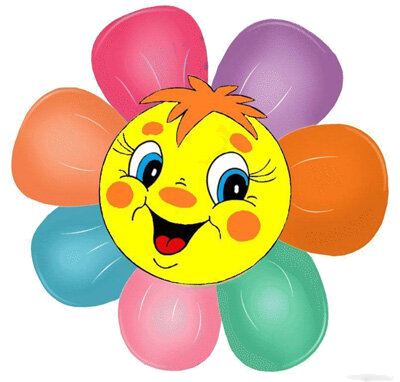 «Детский сад № 39 комбинированного вида»___________________________________________________________________________________________________________ОТЧЕТ О РЕЗУЛЬТАТАХ САМООБСЛЕДОВАНИЯ МУНИЦИПАЛЬНОГО АВТОНОМНОГО ДОШКОЛЬНОГО ОБРАЗОВАТЕЛЬНОГО УЧРЕЖДЕНИЯ «ДЕТСКИЙ САД № 39 КОМБИНИРОВАННОГО ВИДА» ЗА 2021 ГОДПервоуральск2022г.Показатели самообследования МАДОУ «Детский сад № 39» на 01.04.2022г.В соответствии с пунктом 3, части 2,  статьи 29 Федерального закона от 29 декабря 2012 г. № 273-ФЗ  “Об образовании в Российской Федерации”, Приказа Министерства образования и науки РФ от 10 декабря 2013 г. № 1324  «Об утверждении показателей деятельности образовательной организации,  подлежащей самообследованию» в Муниципальном автономном образовательном учреждении «Детский сад № 39 комбинированного вида» (филиалы ДОУ № 15,20,22,25,43,95)  с  01.09.2021г. по 01.04.2022 года проведено  самообследованиеСведения о развитии МАДОУ «Детский сад № 39»:Анализируя представленные данные таблицы «Статистическая информация о травматизме воспитанников в 2021г. в сравнении с 2020г.» можно сделать вывод: количество травм  осталось  по сравнению с 2020 годом на прежнем уровне.Причины, способствующие травмированию детей:-_недостаточно качественная  организация режимных моментов в МАДОУ «Детский сад № 39»В МАДОУ «Детский сад № 39» и его филиалах (39,15,22,43,25,95) проводится регулярная работа по созданию безопасных условий  со всеми участниками образовательных отношений:- Работа с сотрудниками: Регулярное проведение инструктивно-методических и оперативных совещаний с педагогическим коллективом и обслуживающим персоналом по вопросам безопасности. Составление и корректировка планов  по профилактике детского травматизмаРабота с детьми: Совместная образовательная деятельность с воспитанниками с использованием ИКТ: «Откуда может прийти беда»,  «Правила поведения в группе, на улице», «Правила поведения в детском саду». Практикумы, досуговые мероприятия  по безопасности и профилактике несчастных случаев с воспитанниками. проведение  «Минуток безопасности»   для воспитанников ходе образовательной деятельности       (инструктажей перед  началом режимных моментов, во время прогулки, перед началом подвижных игр и т.д.; Ежедневный инструктаж с воспитанниками по определенной теме с занесением в журнал инструктажей.)                                                                                                                                                                                                                                                                                                                                                                                                                                                                                                                                                                                                                                          Работа с родителями: родительские собрания, где  руководители и педагоги рассказывают  родителям о проводимых в дошкольном учреждении дидактических занятиях по воспитанию и обучению безопасному поведению в различных жизненных ситуациях (тема: «Ребенок в безопасности»; “Безопасность детей – дело взрослых”.); беседы с подробным раскрытием причин и условий, приводящих к возникновению происшествия (“Научим ребенка правилам поведения при приёме пищи”; “Меры предосторожности на игровой площадке”) информирование через  сайт МАДОУ «Детский сад № 39» , информационные стенды, буклеты, памятки;привлечение родителей к проведению выставок по безопасности и организации конкурсов: «Безопасность в детском саду», «Прогулка в детском саду» и т.д.совместные акции Вывод: В ходе некачественно проделанной работы коллектива  МАДОУ «Детский сад № 39»  уровень травматизма за 2021 г. остался на прежнем уровне по сравнению с 2020 г.  Были предприняты следующие меры для улучшения безопасных условий пребывания воспитанников в ф МАДОУ «Детский сад № 39»:- Работа с сотрудниками: плановый инструктаж по охране жизни и здоровья воспитанников во время прогулки, при организации режимных моментов, на занятиях, внеплановый инструктаж, консультации.-Работа с детьми: Проведение инструктажей по безопасности в раздевалке и на прогулке-Работа с родителями: оформление родительских уголков о безопасном поведении воспитанников в быту, инструктажи, индивидуальные беседы.I. Информационная справка о дошкольной образовательной организации1. Тип, вид, статус Организационно-правовая форма –автономное учреждение.Тип -  дошкольное образовательное учреждение.  Вид - детский сад комбинированного вида.1.2. Лицензия на образовательную деятельность: - Лицензия на образовательную деятельность серия 66 ЛО 1 № 0001051 регистрационный № 17533. Выдана: Министерством общего и профессионального образования Свердловской области 18.11.2013 г. Срок действия – бессрочно1.3.Местонахождение (юридический адрес, фактический адрес)1.4. Наполняемость групп на 2021-2022 учебный год.1.5. Режим работы. В МАДОУ «Детский сад № 39» и его филиалах  установлена пятидневная рабочая неделя. Продолжительность работы групп в МАДОУ и его филиалах  10,0 часов, ежедневный график работы с 7.00 до 17.30 часов.1.6. Контингент воспитанников на 2021-2022 учебный год составляет 1123/1213 воспитанников. 1.7. Сведения о педагогических кадрах.1.7.1. Образовательный ценз руководящих и педагогических кадров на 01.04.2022г.Укомплектованность педагогическими кадрами составляет 87 %. Педагоги с высшим образованием - 59 человек (58,4%), средне-профессиональным – 42 (41,5%). Высшую квалификационную категорию имеют – 16 человек (15,8%); первую квалификационную категорию – 69 человек (68,3%); соответствие занимаемой должности – 4 человек (3,9%); подлежат аттестации – 12 человек (12%).1.7.2. Работа с молодыми специалистами. В 2021 году в учреждение поступило вновь на работу - 3 молодых специалиста (3 %), по сравнению с прошлым годом этот показатель остался на прежнем уровне. В МАДОУ «Детский сад № 39» - 1 (1 %) молодой специалист, в филиале МАДОУ «Детский сад № 43» -  1 (1%) молодой специалист и в филиале МАДОУ «Детский сад № 22» -  1 (1%) молодой специалист . За каждым  молодым специалистом закреплён наставник. С молодыми специалистами организована следующая работа: - проведение мастер-классов, открытые взаимопросмотры мероприятий и режимных процессов, консультации «Планирование образовательной деятельности в соответствии с ФГОС ДО», «РППС возрастной группы в соответствии с нормативными документами», «Нормативно-правовое обеспечение образовательного процесса». 1.7.3. Курсовая подготовка (в количественном соотношении) и результативность. В МАДОУ «Детский сад № 39» и его филиалах  прошли курсы повышения квалификации по образовательным программам  57 человек, что составило 52,3 % от общего числа  педагогических и руководящих работников.2. Финансово-экономическая деятельность МАДОУ «Детский сад № 39». Финансовое обеспечение образовательной деятельности МАДОУ и финансовое обеспечение выполнения муниципального задания осуществляется на основе нормативов финансового обеспечения образовательной деятельности. Нормативы финансового обеспечения образовательной деятельности МАДОУ устанавливается Управлением образования городского округа Первоуральск. Приобретения в МАДОУ осуществляется в соответствии с планом финансово-хозяйственной деятельности. Бухгалтерское обслуживание МАДОУ осуществляется централизованной бухгалтерией.2.1. Заработная плата сотрудников МАДОУ «Детский сад № 39»: младший обслуживающий персонал – не менее прожиточного минимума, установленного в Свердловской области; педагогический персонал – заработная плата соответствует средней з/п по Свердловской области.3. Материально - техническое обеспечение Состояние материально-технической базы в  МАДОУ «Детский сад № 39» соответствует требованиям к устройству и оснащению дошкольных образовательных учреждений,    санитарно-эпидемиологическим правилам и нормативам,  правилам пожарной безопасности, возрастными  и индивидуальными особенностями развития детей, оснащенность помещений развивающей предметно-пространственной средой.II. АНАЛИЗ   ИТОГОВ   2020-2021   УЧЕБНОГО   ГОДА1. Анализ сквозных результатов образовательной деятельности МАДОУ  	Характеристика результатов экспертной оценки  уровня развития и подготовленности выпускников является важнейшим показателем итогов деятельности ДОО, а анализ причин, вызывающих данное состояние позволяет динамически развиваться детскому саду.	Анализ данных экспертной оценки выпускников позволяет назвать их стабильно положительными на протяжении последних нескольких лет и сделать выводы о высоком уровне результатов, что обусловлено:созданием нормативных, организационных и содержательных условий направленных на повышение качества образования воспитанников через организацию эффективного воспитательно-образовательного процесса в соответствии с ФГОС ДО;повышением уровня готовности педагогов к сотрудничеству и взаимодействию с ребенком при формировании целевых ориентиров на этапе завершения дошкольного образования;обновлением содержания образования;повышением профессиональной компетентности педагогов;созданием в группах и других помещениях детских садов развивающей предметно-пространственной среды в соответствии с ФГОС ДО, возрастными и индивидуальными особенностями  детей.	Результаты экспертной оценки уровня развития выпускников 2020 – 2021 учебного года: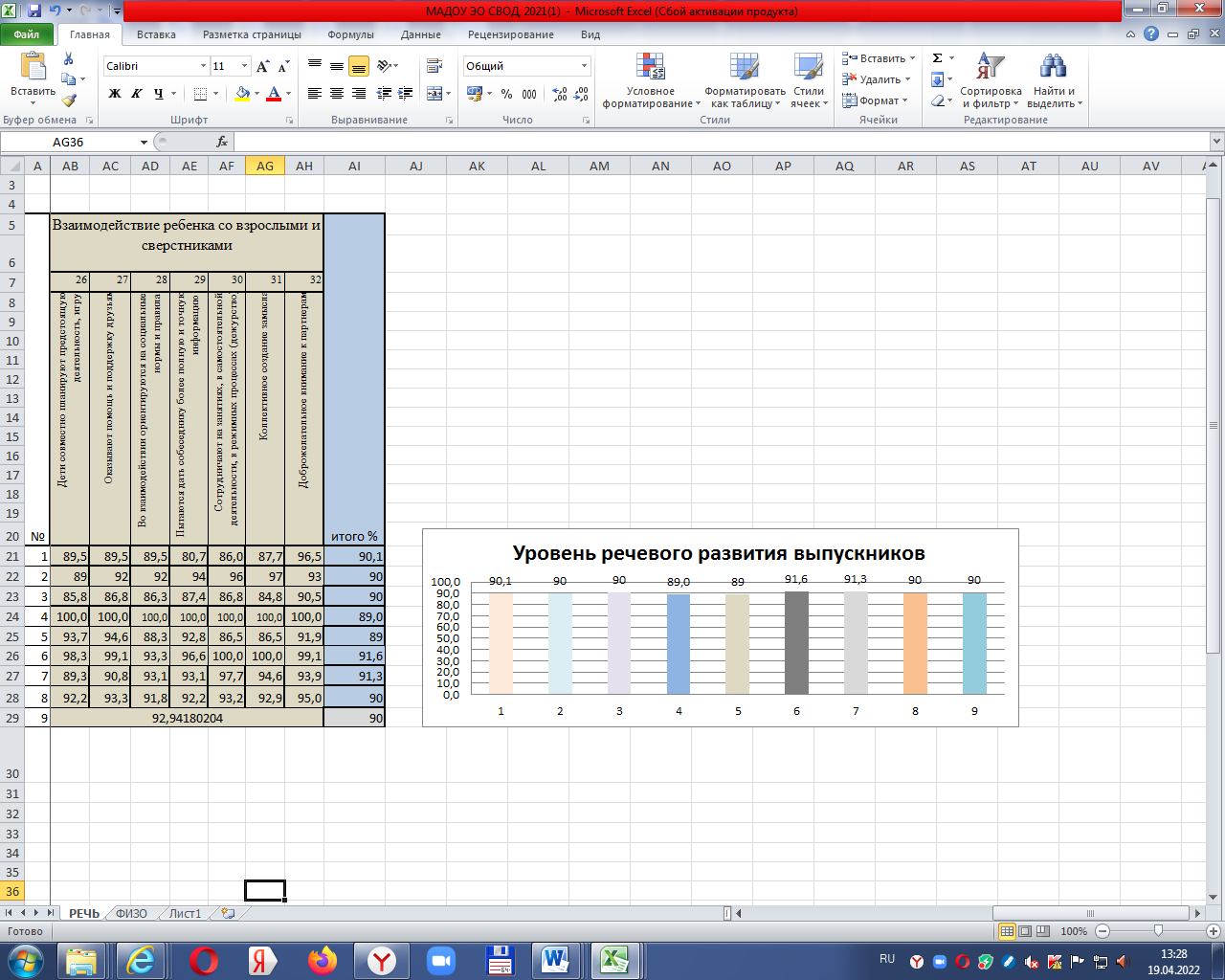 Уровень физического развития выпускников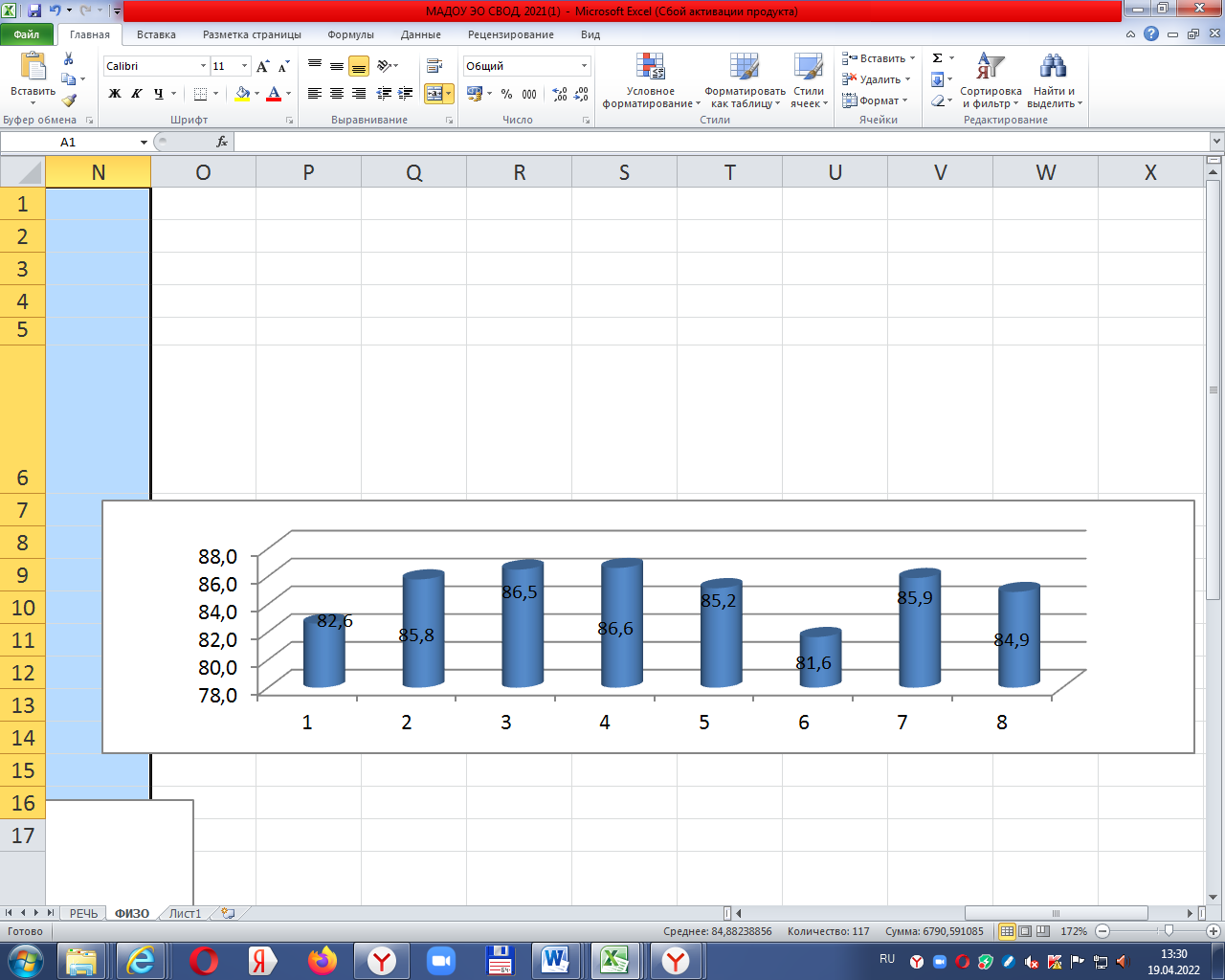 В 2020-2021 учебном году в экспертной оценке участововало 221 выпускник из подготовительных групп. Выполнение основной образовательной программы дошкольного образования (диаграмма 2).В МАДОУ «Детский сад № 39» и его филиалах проводится диагностика уровня развития воспитанников два раза в год: начальная и конечная.Но, в связи с закрытием МАДОУ «Детский сад № 39» и его филиалов по эпидемиологическим показаниям (коронавирус) проведение диагностики в конце 2019-2020 учебного года не представлялось возможным. При этом стоит отметить, что во время закрытия детского сада работа по выполнению основной образовательной программы велась через СДО и различные дистанционные образовательные технологии.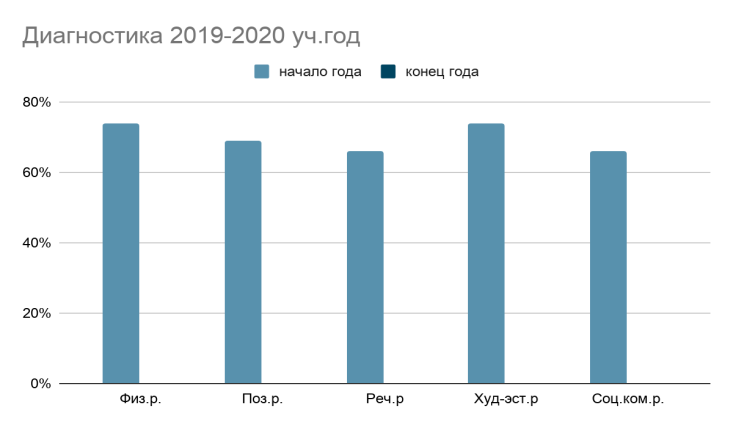 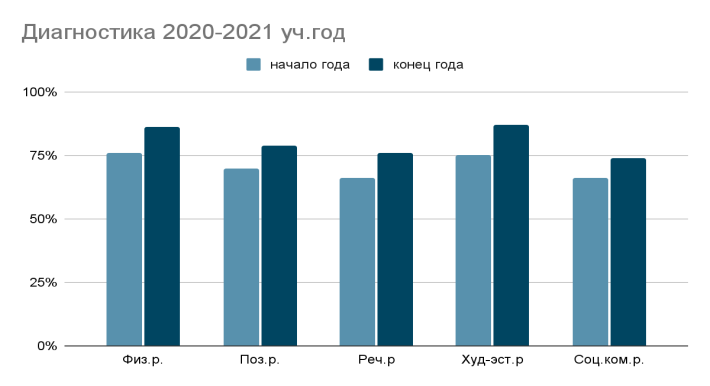 Анализ данных по отдельным образовательным областям позволяет отметить:Образовательная область «Социально – коммуникативное развитие».Анализируя развитие дошкольников по социально – коммуникативному направлению, можно выделить следующие типичные особенности: дети свободно вступают в речевое общение с окружающими, как со сверстниками, так и взрослыми, поддерживают диалог, адекватно реагируют на эмоциональное состояние собеседника. Стремятся соблюдать правила безопасного, культурного поведения в быту, социуме, природе, осознают свою принадлежность к семье, сообществу, проявляют интерес к различным видам труда, заботу об окружающих.Образовательная область «Познавательное развитие». Дети интересуются окружающими предметами и действуют с ними; проявляют познавательный интерес и познавательную активность; способны к принятию собственных решений. Организуют и осуществляют познавательно-исследовательскую деятельность в соответствии с собственным замыслом, проявляют интерес к окружающему миру,выделяют в предметах сходства и отличия.Образовательная область «Речевое развитие». Воспитанники обладают большим словарным запасом, умеют пересказать небольшой текст, рассказывают о событии, свободно излагают свои мысли, доказывают свою точку зрения; грамматически правильно оформляют свою речь; правильно произносят и хорошо различают все звуки; владеют некоторыми навыками языкового анализа и синтезаОбразовательная область «Художественно – эстетическое развитие». Дошкольники проявляют интерес и инициативу в самостоятельной и  совместной деятельности, взаимодействия друг с другом; планируют свою деятельность и реализуют замыселОбразовательная область «Физическое развитие детей».В течение учебного года проводилась работа по совершенствованию физических качеств детей с учетом индивидуальных особенностей воспитанников. Дети способны выполнять предлагаемые физические упражнения, построения, имеют представление о здоровом образе жизни,  соблюдают элементарные правила личной гигиены, опрятности. У детей повысился интерес к здоровому образу жизни, двигательной активности,  дети научились бережному отношению к себе и своему здоровью.Педагогическая диагностика проводилась педагогами  на основе наблюдения за ребенком, а двигательная деятельность на основе установленных тестов и методик в соответствии с возрастом и  уровнем физической подготовленности воспитанников.  По результатам диагностики заполнялись индивидуальные  карты развития по  различным видам детской деятельности, указанных в ФГОС ДО (п.2.7): игровая, коммуникативная, познавательно-исследовательская, восприятие художественной литературы и фольклора, самообслуживание и элементарный бытовой труд,  конструирование, изобразительная (рисование, лепка, аппликация),  музыкальная и двигательная деятельность,  конечные результаты объединены в образовательные области, представленные в таблице.Содержание обучения и воспитания детей осуществляется в соответствии с основной образовательной программой дошкольного образования и следующим учебно-методическим материалом:Для реализации образовательной деятельности в МАДОУ «Детский сад № 39» разработана основная образовательная программа дошкольного образования в соответствие с ФГОС ДО и Примерной основной образовательной программы дошкольного образования (одобрена решением федерального учебно-методического объединения по общему образованию - протокол от 20 мая 2015 г. № 2/15). Образовательная программа дошкольного образования «СамоЦвет») / О. А. Трофимова, О.В. Толстикова, Н.В. Дягилева, О. В. Закревская. –  Екатеринбург: ГАОУ ДПО СО «ИРО»Образовательная деятельность ведётся на русском языке, в очной форме, нормативный срок обучения 5 лет, уровень образования – дошкольное образование.Образовательный процесс  строится с учетом контингента воспитанников, их индивидуальных и возрастных особенностей в соответствии с требованиями ФГОС ДО и ООП ДО.При организации образовательного процесса учитываются принципы интеграции образовательных областей (физическое развитие, познавательное развитие, речевое развитие, социально-коммуникативное развитие, художественно-эстетическое развитие) в соответствии с возрастными возможностями и особенностями детей.Образовательный процесс строится на основе законодательно-нормативных документов, оценки состояния здоровья детей, системы психолого-педагогических принципов, отражающих представление о самоценности дошкольного детства. Содержание образовательных областей реализовывается в различных видах детской деятельности (игровая, включая сюжетно-ролевую игру, игру с правилами и другие виды игры, коммуникативная (общение и взаимодействие со взрослыми и сверстниками), познавательно-исследовательская, восприятие художественной литературы и фольклора, самообслуживание и элементарный бытовой труд, конструирование, изобразительная и двигательная деятельность. В основу организации образовательного процесса определен комплексно-тематический принцип планирования.С 01.09.2019 года в МАДОУ «Детский сад № 39» и его филиалах «Детский сад № 20,22»  реализуется ООП ДО «Миры детства: конструирование возможностей и вариативная часть ООП ДО «Детский календарь» / Т.Н. Доронова, С.Г. Доронов и др. 220 (40%)  родителей (законных представителей) осуществляют помощь в предоставлении качественного образования ребенка и его развитии, участвуя в образовательной деятельности с детьми и стали равноправными участниками образовательных отношений.3. Состояние здоровья лиц, обучающихся по программам дошкольного образования.Анализируя данные таблицы, в соответствии с нормативными документами  и локальными актами, нами определено, что охрана жизни детей и укрепление их здоровья – приоритетное направление деятельности дошкольного учреждения.	Организация работы по данному направлению предусматривает создание медико – педагогических условий и систему физкультурно-оздоровительной работы, направленных на сохранение и укрепление здоровья детей.	МАДОУ, в том числе и структурные подразделения реализуют ряд программ, действующих в объединение по данному направлению деятельности. Основными из них можно выделить:- «Программа по профилактике травматизма в МАДОУ «Детский сад № 39» и его филиалах»;- «Программа по оздоровлению детей МАДОУ «Детский сад № 39» и его филиалах»;- «Программа по организации процесса питания детей во время образовательного процесса  в МАДОУ «Детский сад № 39» и его филиалах». 		Выявлено, что охране и укреплению здоровья воспитанников способствует систематическое применение современных здоровьесохраняющих и здоровьеформирующих технологий (стретчинг, фитбол, релаксация, различные виды гимнастик и др.) или их элементов на протяжении всего пребывания детей в ДОО, закаливающие процедуры.	Для организации физкультурно-оздоровительной работы с воспитанниками в ДОУ используется оборудование и инвентарь спортивной и игровой направленности, детские тренажеры, атрибуты для проведения подвижных игр. Функционируют спортивные залы, площадки для спортивных игр, центры двигательной активности детей в групповых помещениях и на спортивных участках, позволяющие развивать у воспитанников навыки основных видов движения, крупную и мелкую моторику, силу, выносливость, гибкость быстроту, меткость, ловкость	В каждой возрастной группе активно используются массажные дорожки для профилактики плоскостопия, ежедневно проводится дыхательная и пальчиковая гимнастика, процедуры закаливания.	В распоряжении педагогов имеется фонотека с подборкой аудиофайлов для сопровождения выполнения спортивных упражнений, релаксации, соревновательных и игровых моментов. Используются видеофайлы и анимации с комплексом утренних гимнастик, флэш-мобов и др.	Деятельность по профилактике заболеваний и укреплению здоровья детей осуществляют и медицинские работники ДОУ (фельдшер) через проведение медицинских осмотров, беседы с детьми и родителями, размещение информации на стендах, контроль санитарного состояния и качества пищи  и другие формы работы.	Таким образом, для снижения заболеваемости детей проведены следующие мероприятия в 2020-2021 учебном году:Разработана и внедрена программа «Здоровье»;Проведена профилактическая работа по заболеваемости воспитанников;Осуществлялось обучение высокой культуре гигиенического обслуживания детей;.Организован оптимальный двигательный режим;Соблюдался в норме питьевой, световой и воздушный режим. Ежедневное кварцевание и проветривание групп;Осуществлялся дифференцированный подход к закаливанию каждого ребенка в соответствии с физическим состоянием его организма и медицинскими показаниями;Широкое использование профилактических мер: натуротерапия – чесночные бусы, полоскание горла в период обострения простудных заболеваний.4. Доступность образования. 4.1.  Условия получения дошкольного образования лицами с ограниченными возможностями здоровья и инвалидами.МАДОУ «Детский сад № 39» посещают 85 воспитанников с ограниченными возможностями здоровья и 7 детей  инвалидов, что составляет 0,6 % от общего числа воспитанников. Для данной категории детей в МАДОУ и его филиалах разработаны индивидуальные образовательные программы для ребенка с ограниченными возможностями здоровья, направленные на обеспечение коррекции нарушений развития различных категорий детей с ОВЗ, оказание им квалифицированной помощи в освоении программы, их разностороннее развитие с учетом возрастных и индивидуальных особенностей, социальной адаптацией.В работу с детьми данной категории включаются сотрудники образовательного учреждения, администрация и специалисты МАДОУ (ДОУ): заведующая филиалом,  старший воспитатель, медработник, воспитатели,  учитель-логопед, инструктор по физической культуре, музыкальный руководитель, которые способствуют созданию условий и благоприятного микроклимата в ДОУ, для облегчения адаптации, их успешной социализации. Осуществляют индивидуальный подход к детям при организации воспитательно-образовательного процесса. Воспитатели и специалисты проводят беседы с родителями, консультации, дают рекомендации, советы для оптимального развития и адаптации детей в обществе. Медработники осуществляет контроль за адаптацией детей - инвалидов к условиям ДОУ, отслеживают состояние их здоровья, самочувствие в течение дня,  согласно заключению и рекомендациям лечащих врачей во время пребывания детей в ДОУ. Консультируют воспитателей и родителей (законных представителей), дают рекомендации по осуществлению индивидуального подхода к детям в соответствие с диагнозом в организации питания, организации режимных процессов в детском саду и дома.4.1.1. Функционирование консультационных центров и оказание логопедической помощи в ДОУ.Для детей с нарушениями речи на базе детского сада оказывается логопедическая помощь. Целью является: коррекция речевого нарушения (недостатки звукопроизношения и фонационного оформления речи, фонематического восприятия, слоговой структуры слов, лексики, грамматики, связной речи).Задачами являются: практическое усвоение лексических и грамматических средств языка; формирование правильного произношения (воспитание артикуляционных навыков, звукопроизношения, слоговой структуры и фонематического восприятия); развитие навыков связной речи. Дети обследуются учителем-логопедом, начиная с 3 лет, два раза в год: в начале и в конце года. Детей, у которых ярко выражены нарушения речи, направляют к специалисту.Консультационный центр посещают 25 детей в объединении. Педагоги осуществляют деятельность в консультационном центре в соответствии с планом работы на учебный год.В МАДОУ «Детский сад № 39» функционируют 3 группы компенсирующей направленности    для детей с нарушением зрения (2 группы) и речи (1 группа).Модель коррекционной работы Коррекционная работа с детьми, имеющими нарушения зрения, осуществляется в тесной связи с комплексным лечебно-восстановительным лечением, осуществляемым специалистами «ДГБ № 1» г. Первоуральск, на основе максимального сближения медицинских и педагогических средств коррекции.          Направленное обучение и воспитание строится из пропедевтических курсов, предусматривающих формирование навыков и умений пользоваться неполноценным зрением и формирование компенсаторных форм ориентации за счет развития сохранных анализаторов, речи и мышления.           Обучение и воспитание в группах компенсирующей направленности для детей с нарушением зрения в филиале «Детский сад № 22» направлено на раннюю коррекцию и компенсацию вторичных отклонений в развитии детей, осуществление лечебно-восстановительной работы по исправлению косоглазия и амблиопии, а также успешную подготовку к переходу на следующую ступень – обучению детей в школе.Коррекционная работа с детьми осуществляется в 2-х основных направлениях:специальная коррекционная работа по развитию зрительного восприятия, ритмике, социально-бытовой ориентировке, пространственной ориентировке, коррекции речевых нарушений;организация коррекционных упражнений в различных видах детской деятельности.Содержание коррекционно-развивающей работы с детьми, имеющими нарушения зрения, в филиале «Детский сад № 22» строится посредством Примерной адаптированная основная образовательная программа дошкольного образования для детей раннего и дошкольного возраста (одобрена решением федерального учебно-методического объединения по общему образованию 7 декабря 2017 г. Протокол № 6/17). Первостепенное внимание в программе уделено комплексному подходу к диагностике и коррекционной помощи детям, длительной медико-психологической реабилитации, созданию коррекционной развивающей предметно-пространственной среды.Коррекционно-педагогическая работа с воспитанниками, имеющими нарушения, зрения тесно связана с лечебной работой и организуется педагогами (воспитателем, педагогом – психологом, логопедом, музыкальным руководителем) в соответствии с этапами лечения детей (предаппаратной подготовкой, лечением на офтальмологических аппаратах) и характером нарушения зрения. Организуя непосредственно образовательную, совместную деятельность с детьми, имеющими нарушения зрения, педагогами решаются следующие задачи: 1. Развитие зрительно-моторной координации (воспитатель, логопед, педагог-психолог):- развитие точных соотносящих внешних практических действий;- привитие навыков прослеживания глазами за действиями рук;- развитие мелкой моторики рук;- развитие умения проведения прямой, кривой и изогнутой под разными углами линии от заданного начала к заданному концу между границами или по заданному образцу;- совершенствовать умение соединять точки вертикальными и горизонтальными линиями;- учить выполнять различные виды штриховок;- развитие умения рисовать фигуры и писать цифры по образцу.2. Удерживание в поле зрения зрительного стимула (воспитатель, логопед, музыкальный руководитель, педагог-психолог):- обучение умению удерживать в поле зрения стимул (знак, фигура);- развитие зрительной памяти;- развитие глазомера и глазодвигательных функций;- развитие умения ориентироваться в малом пространстве.3. Активизация зрительных образов и сенсорных эталонов(воспитатель, логопед, педагог-психолог,  музыкальный руководитель) :- умение узнавать предметы, предложенные для восприятия в различных модальностях (натуральные предметы, объемная модель, силуэтное, контурное изображение); - умение видеть признаки опознания предметов в различных модальностях;- совершенствование и уточнение предметных представлений;- совершенствование навыков обследования предмета;- формирование представлений о сенсорных эталонах;- умение пользоваться сенсорными эталонами при анализе свойств и качеств предмета;- развитие сенсорных операций как части обследовательских перцептивных действий.В филиале «Детский сад № 22» педагог-психолог осуществляет:координацию деятельности педагогов по психолого-педагогическому сопровождению детей с нарушением зрения;диагностику уровня психического развития детей, имеющих нарушения зрения; индивидуальные и групповые занятия психолога с детьми с нарушением зрения;ведение индивидуальной психологической карты развития ребенка;составление индивидуальной образовательной программы;консультативную психологическую помощь педагогам;консультативную психологическую помощь родителям детей.Возрастные группы компенсирующей направленности для детей с нарушением зрения располагают  всеми современными условиями, необходимыми для организации коррекционной работы с детьми:рациональное освещение рабочего, игрового места и помещений; подбор мебели в соответствии с ростом ребенка,   подбор места посадки ребенка за столом в соответствии с состоянием органа зрения;цветовой контраст при переходах из одного помещения возрастной группы в другое, для лучшей ориентировки ребенка в окружающей обстановке. Создавая здоровьесберегающее пространство в группах компенсирующей направленности для детей с нарушением зрения филиале «Детский сад № 22» созданы:Специальные зрительные ориентиры в виде ярких полосок, красных сигнальных пятен расположенных  в помещении групповой комнаты; Зрительные траектории в виде цветных линий-стрел (методика ученого врача-офтальмолога Базарного); Для восприятия дидактического материала в режиме движения используются сенсорные кресты-вертушки и горки-волны, офтальмотренажеры («Стрелоплан», «Прыгающий взгляд», «Ладошки», «Волшебные узелки»). Создание такой специальной коррекционной среды не требует больших материальных затрат.Внутреннее оформление помещения соответствующее всем эстетическим требованиям. В целях сближения условий детского сада с домашней обстановкой предусмотрено оформление в группах уголков отдыха, где ребенок имеет возможность поиграть с любимой игрушкой, рассмотреть альбом с фотографиями. Этим обеспечивается хорошее самочувствие детей и уравновешенное состояние нервной системы.Наполнение педагогического процесса современными коррекционно-развивающими методиками, дидактическими пособиями, раздаточным материалом. Подбор этих упражнений осуществляется дифференцированно с учетом зрительных возможностей каждого ребенка, уровня развития. Меняются игры также индивидуально по мере усвоения материала и проявления интереса к нему.Для реализации проекта «Совместная деятельность педагогов и детей» и проведения коррекционно-реабилитационных мероприятий с воспитанниками, имеющими нарушения зрения, нами совместно с администрацией дошкольного учреждения и  коллегами  оборудована сенсорная комната, состоящая из мягкой среды (кресла-трансформеры с гранулами, напольные маты, сухой бассейн), звуковой среды (магнитофон с набором аудиокассет, CD- дисков), зрительной среды (панно «Звездное небо», безопасная пузырьковая колонна с платформой, безопасный оптико-волоконный пучок «Волшебные нити»), стол для занятий песко-терапией, офтальмотренажеры.Так как у детей с нарушением зрения, как правило, имеются сложные заболевания опорно-двигательного аппарата,  значительные отклонения в здоровье (нарушения дыхательной и сердечно-сосудистой, нервной систем),  для организации двигательной  деятельности детей в работе используются тренажер сложного устройства («Велосипед»). Данный тренажер имеет свое специфическое назначение и позволяют ребенку овладеть сложным комплексом упражнений, способствующих развитию силы, силовых качеств, развить выносливость, повысить эмоциональный тонус. Физкультурно-оздоровительная работа с воспитанниками с нарушением зрения,  осуществляется с использованием игрового набора «Кузнечик».В соответствии с требованиями СанПиН для детей с ограниченными возможностями здоровья (с амблиопией и косоглазием) имеются пособия для организации двигательной деятельнсости: звуковые и движущиеся мишени, мягкие кочки, различные дорожки с направляющими линиями, опоры, объемные и плоскостные зрительные ориентиры, механические игры и игрушки, мячи разного размера которые с успехом используются в работе с детьми. Условия, созданные филиале «Детский сад № 22,  в соответствии с СанПиН, и Федеральными требованиями к образовательным учреждениям в части охраны здоровья детей способствуют повышению у воспитанников эффективности лечения амблиопии и косоглазия. По результатам обследования врачами – офтальмологами  ГАУЗ СО «Детская городская больница город Первоуральск», ГАУЗ СО «Многопрофильный клинический медицинский центр «Бонум» у воспитанников с нарушением зрения в период 2021 – 2022г.г. наблюдаетмся положительная динамика:- улучшение остроты зрения амблиопичного глаза наблюдалось  в 2020г. -  60 %, 2021г. 70%  детей, - уменьшение угла косоглазия наблюдетеся в 2020г. - 50%, 2021г. – 55%  дошкольников с косоглазием - восстановлено зрение до возрастной нормы в 2020г. -  10% детей, 2021г. – 15% у воспитанников с нарушением зрения.На 01.09.2021г.  преобладающими отклонениям в состоянии здоровья воспитанников филиала «Детский сад № 22» со стороны органов зрения являются: гиперметропия  (различной степени) – 49%;  астигматизм – 24%, сходящееся и расходящееся косоглазие – 37%, астигматизм – 29%.4.1.2. Участие детей с ограниченными возможностями здоровья и инвалидами в мероприятиях различного уровней.Вывод: воспитанники с ограниченными возможностями здоровья не испытывают дополнительных сложностей в процессе социализации и принимают активное участие в мероприятиях различного уровня. 5. Оценка образовательной деятельностиС 01.09.2021 года МАДОУ «Детский сад № 39» и его филиалы реализует рабочую программу воспитания и календарный план воспитательной работы, которые являются частью основной образовательной программы дошкольного образования.Программа основана на воплощении национального воспитательного идеала, который понимается как высшая цель образования, нравственное (идеальное) представление о человеке.В основе процесса воспитания детей в ДОУ лежат конституционные и национальные ценности российского общества.Целевые ориентиры рассматриваются как возрастные характеристики возможных достижений ребенка, которые коррелируют с портретом выпускника ДОУ и с базовыми духовно-нравственными ценностями. Планируемые результаты определяют направления Рабочей программы воспитания.С учетом особенностей социокультурной среды, в которой воспитывается ребенок, в Программе воспитания отражено взаимодействие участников образовательных отношений (далее – ОО) со всеми субъектами образовательных отношений. Такой подход дает возможность воспитать гражданина и патриота, раскрывать способности и таланты детей, подготовить их к жизни в высокотехнологичном, конкурентном обществе.В Программе ценности воспитания соотнесены с направлениями воспитательной работы МАДОУ «Детского сада № 39».Ценности Родины и природы лежат в основе патриотического направления воспитания.Ценности человека, семьи, дружбы, сотрудничества лежат в основе социального направления воспитания.Ценность знания лежит в основе познавательного направления воспитания.Ценность здоровья лежит в основе физического и оздоровительного направления воспитания.Ценность труда лежит в основе трудового направления воспитания.Ценности культуры и красоты лежат в основе этико-эстетического направления воспитания.Реализация Программы основана на взаимодействии с разными субъектами образовательных отношений, предполагает социальное партнерство с другими организациями.В части, формируемой участниками образовательных отношений, приоритетные направления воспитания отражены с учетом реализуемой ООП ДО, региональной и муниципальной специфики реализации Стратегии развития воспитания в Российской Федерации на период до 2025 года, а также воспитательных задач, согласно ФГОС ДО в рамках образовательных областей – социально-коммуникативного, познавательного, речевого, художественно-эстетического развития, физического развития.Вывод: При написании программы ДОУ сохранены уже имеющийся в дошкольном образовательном учреждении позитивный опыт реализации воспитательной работы, а также региональные и муниципальные особенности социокультурного окружения, которые прямо или косвенно влияют на воспитательный процесс и решение задач воспитания. В реализации рабочей программы воспитания и календарного плана воспитательной работы принимают участие все педагогические работники МАДОУ «Детский	 сад № 39» и его филиалов.  При этом, необходимо отметить, что не прослеживается формальный подход.В течение учебного года были запланированы и проведены мероприятия, которые носили нравственно-патриотический характер.	Первые итоги выполнения рабочей программы воспитания и календарного плана воспитательной работы позволяют говорить о том, что заложенные в ней подходы (как традиционного плана, так и инновационные и перспективные технологии воспитательной деятельности) достаточно результативны.При реализации задач рабочей программы воспитания педагоги ДОУ строили воспитательно-образовательную деятельность с детьми  по следующим направлениям:ознакомлении детей с историей, героями, культурой, традициями России и своего народа;организации коллективных творческих проектов, направленных на приобщение детей к российским общенациональным традициям;формировании правильного и безопасного поведения в природе, осознанного отношения к растениям, животным, к последствиям хозяйственной деятельности человека.6. Дополнительное образование             МАДОУ «Детский сад № 39» и его филиалы осуществляет дополнительное образование детей. Программы реализовывались по следующим направлениям: “Здоровячок”, “Непоседы”, “Развитие логики дошкольников средствами игр В.В. Воскобовича”, «Волшебная кисть», легоконструирование и робототехника. Данные образовательные услуги оказываются в соответствии с лицензией на добровольной платной основе и являются неотъемлемым компонентом социального заказа общества.Вывод:Ценность  дополнительного образования состоит и в том, что оно усиливает вариативную составляющую образования, способствует практическому приложению знаний и навыков, полученных в дошкольном образовательном учреждении, стимулирует познавательную мотивацию. А главное – в условиях дополнительного образования дети могут развивать свой творческий потенциал, навыки адаптации к современному обществу и получают возможность полноценной организации свободного времени.Потенциал дополнительного образования используется для построения единого образовательного пространства (педагоги, дети, родители, профессиональные сообщества), обеспечивает повышение качества образовательных услуг, помогает дошкольникам реализовать  свои способности под руководством опытных воспитателей. При этом решаются основные задачи по выявлению способных  и талантливых детей, созданию максимально  благоприятных условий для разностороннего  развития детей, разработке и внедрению  нового содержания образования, педагогических технологий, созданию условий дошкольникам для реализации их творческих способностей. Также организация платных дополнительных услуг работает на повышение статуса учреждения.7. Итоги контрольно-проверочных мероприятий.	Контрольные мероприятия в течение прошедшего учебного года проводились согласно плану контроля и охватывали все направления деятельности. Результаты контрольных мероприятий оформлены в виде карт контроля и справок, содержащих: тему (направление); цель, предмет, сроки, характеристику состояния дел по контролируемому вопросу, выводы и рекомендации. Информация о результатах проведенного контроля доводится до руководителей, педагогических и непедагогических работников под личную подпись. Выявленные замечания и рекомендации офомляются приказом директора, с определенными сроками устранения замечаний, либо выполнения рекомендаций.	При обнаружении замечаний, проводился повторный контроль с целью проверки их устранения. По итогам контроля в зависимости от его формы, цели и задач и с учетом реального положения дел: проводятся заседания педагогических или методических советов, производственные совещания, совещания с педагогическим составом. Результаты контроля учитываются при проведении аттестации педагогических работников и распределении стимулирующих выплат.	Контроль реализации годовых задач 2020 – 2021 учебного года проведен в соответствии с планированием через оперативную, тематическую формы контроля, взаимоконтроль и онлайн- анкетирование.	Анализ итогов контрольных мероприятий по выполнению годовых задач прошедшего учебного года позволяет говорить об их реализации на достаточном уровне.  Внедрение современных технологий.Основной упор в реализации целей был направлен на внедрение и реализацию современных образовательных технологий, обеспечивающий обновление содержания образования, качество воспитательно-образовательного процесса в МАДОУ. Ведущей идеей достижения цели стало использование в деятельности различных инновационных педагогических технологий. Одним из подтверждений результативности может служить экспертиза оценки качества выпускников и педагогический мониторинг. Данные представлены выше. Кроме того, данный показатель может быть подтвержден другими результатами работы:- мероприятия по здоровьесбережению и здоровьесохранению детей (использование кейс-технологии, технологии творческих мастерских как основы проекта летнее-оздоровительно кампании; закаливание, питание  и другие).Особое место в деятельности отведено профилактике травматизма среди детей. В МАДОУ и его филиалах реализуется программа «Профилактика травматизма». Кроме того, снизился уровень бытового травматизма. В 2020- 2021 учебном году  бытовые травмирования детей снизились на 3%.Реализация целей и задач прошедшего учебного года, направленная на внедрение современных педагогических технологий, постепенно переросла в активную инновационную деятельность педагогического коллектива в нескольких направлениях:На сегодняшний день в детском саду, в контексте данной программы найдены и апробируются приемы, механизмы создания партнёрских отношений между всеми участниками образовательных отношений. В данной деятельности мы отмечаем положительные изменения, что подтверждается, использованием новых интересных форм работы, благоприятных климатом в группе, активизацией деятельности родителей.Одновременно в развивающей предметно-пространственной среде произведены корректировки, связанные с принципами данной программы. Найдены интересные, нестандартные решения для применения в деятельности технологий Н. А. Коротковой и других технологий и культурных практик.Тенденции достижений и изменений, произошедших в отчетный период в первую очередь связаны с особенностью самого отчетного периода (ограничительные меры, соблюдение санитарных правил и т.д.). Это способствовало активизации в использовании ИКТ и дистанционных технологий (в том числе и в работе с родителями воспитанников).  Вместе с тем, педагоги ведут результативную работу по реализации современных образовательных технологий (“Сказочные лабиринты игры” В.В. Воскобовича, “Река времени”, “Путешествие по карте”, кейс-технологии, Легоконструированию, ТИКО-моделирование, Творческие мастерские и другие). Цели и задачи 2020-2021 учебного года решались, созданными творческими группами, методическим советом, рабочими группами. Задачи, поставленные в прошлом учебном году, а именно:Обновление содержания развивиающей предметно-пространственной среды;Снижение роста заболеваемости, сохранение и укрепление здоровья воспитанников;Обеспечение доступности образования;:Повышение уровня квалификации педагогических кадров МАДОУ «Детский сад № 39» и его филиалов;Внедрение и реализация инновационной деятельности;Развитие и расширение спектра дополнительных платных услуг.В МАДОУ «Детский сад № 39» были разработаны и утверждены локаьные акты, подтверждающие деятельность методического совета. В состав методического совета вошли 4 старших воспитателя и 1 заведующий филиалом. Было проведено 4 методических совета (100%) в соответсвии с планом на год.Систематическое посещение педагогических совещаний, методического совета, участие в творческих и поисковых группах и др. педагогов, подтверждается данными в таблице 1.Таблица 1Для методической поддержки педагогов по развитию их профессиональной компетентности старшим воспитателем  подбираются традиционные и инновационные формы работы с педагогами, которые в свою очередь подразделяются на индивидуальные, групповые и коллективные.Наиболее эффективные формы работы с педагогическим коллективом:-   школа профессионального мастерства  - профессиональное объединения педагогов, формирующиеся на основе дифференцированного подхода к уровню развития их мастерства;- педагогические ситуации, экспромт - метод активизации педагогического познания в процессе повседневного общения;- ярмарка педагогических идей, аукцион - стимулирует педагогов к творчеству и самообразованию;-мастер-класс – это разовая форма работы педагогов с целью распространения своего опыта среди педагогов. Основной метод – прямой и комментированный показ приемов своей работы;-  творческая лаборатория создается с целью теоретической разработки и практического внедрения инновационного содержания дошкольного образования.  В МАДОУ «Детский сад № 39» и его филиалах  организованы творческие лаборатории по внедрению детского экспериментирования,  и Лего-конструирования  в образовательный процесс, в рамках реализации которой повысился уровень  профессиональной компетентности педагогов (100 % педагогов овладели данной технологией), разработано программно – методическое обеспечение (серии конструктов, диагностический инструментарий, программа    «Легоконструирование в ДОУ с детьми ОВЗ, создание учебно-методических пособий, сборников методических материалов, дидактических материалов для занятий с детьми).- педагогическая мастерская,  в рамках которой опытные педагоги презентуют  собственную деятельность по организации воспитательно – организационной деятельности, новых технологий, нетрадиционных форм организации работы  детьми.Созданная комиссия экспертов по проведению процедуры аттестации педагогических работников на соответствие занимаемой должности позволяет говорить о компетентности экспертов. 6 педагогов имеют СЗД – 6%, что позволяет нам говорить о соответствии квалификации педагогических работников занимаемых ими должностям.Участие педагогов и воспитанников в конкурсах различных уровней, фестивалях, конференциях и т.п.Отмечается высокое участие педагогов в конкурсной деятельности, представление опыта в средствах массовой информации. Данные представлены в таблицах:Таблица 2. Представление  опыта результативной педагогической деятельности педагогов МАДОУ «Детский сад № 39» в СМИТаблица 3.Опыт результативной педагогической деятельности педагогов МАДОУ «Детский сад № 39» в конкурсах различного уровнейВЫВОД: все педагоги (100%) МАДОУ «Детский сад № 39» принимают участие в конкурсах, фестиваля, открытых мероприятиях различного уровня.Таблица 4.Представление результативной педагогической деятельности педагогов совместно с детьми МАДОУ «Детский сад № 39» в конкурсах различного уровней.Вывод:  Педагоги, узкие специалисты и родители (законные представители) активно участвуют в жизни  МАДОУ «Детский сад № 39» и его филиалов, участвуя в различных конкурсах такого уровня как: всероссийского и международного.Таблица 5.Конкурсные работы детей МАДОУ «Детский сад № 39» в конкурсах различного уровней.ВЫВОД: Возможность организации  конкурсной деятельности в дистанционном режиме отразилась ростом показателей участия воспитанников в мероприятиях, проводимых на различных уровнях. Большинство детей приняли участие в конкурсах МАДОУ, в которых увеличилась доля победителей. Важно отметить, что по сравнению с прошлым годом, тематика и направления  конкурсов стала разнообразной, благодаря чему воспитанники имели возможность проявить свои творческие, интеллектуальные, коммуникативные, артистические способности, речевые навыки, умение работать в команде.Анализ выполнения годового плана по разделу «Организационно-педагогические условия за 2020-2021 учебный год»Реализация плана мероприятийВ 2020-2021 учебном году реализовывался план значимых мероприятий МАДОУ.Особенностью данных мероприятий стало то, что прослеживалась заинтересованность всех участников образовательных отношений. Родители совместно с детьми с удовольствие принимали участие в праздниках. Данные таблицы показывают, что запланированные мероприятия выполнены в полном объеме.  Работа с родителями (законными представителями).Коллегиальное управление МАДОУ и в филиалах осуществялет коллегиальный орган Совет родителей (законных представителей). На совете родителей в сентябре месяце было выбрано 7 представителей Совета родителей детских садов. На Совете родителей был выбран председатель, который выполняет основную нагрузку по решению вопросов, касающихся различных направление работы ДОУ.В 2020-2021 учебном году было проведено 4 заседания (100%) в соответствии с планом на учебный год. В работе с родителями были выделены следующие направления, через которые осуществлялось взаимодействие и налаживание партнерских отношений с родителями:Родительские собрания.Совместные мероприятия.Анкетирование родителей.Активные формы работы с родителями (круглые столы, родительские гостиные и т.д.).Индивидуальные и групповые консультации.Педагогический всеобуч.Совет родителейВЫВОД: Одним из важных условий реализации образовательной программы детского сада является сотрудничество педагогов с семьей. Инициаторами установления сотрудничества с родителями являются педагоги детского сада. Задача педагогического коллектива: установить партнерские отношения, объединить усилия для развития, создать атмосферу общности интересов, активизировать и обогащать воспитательные умения родителей.Благодаря включению родителей в образовательный процесс, качество и доступность дошкольного образования повышается. Для этого проводятся разные формы взаимодействия с родителями: беседы, тренинги, практикумы, встречи со специалистами, семинары-практикумы, анкетирование родителей, организация индивидуальной работы по запросам родителей; использование наглядной пропаганды в педагогическом просвещении родителей. На родительских собраниях, индивидуальных консультациях, а также через сайт МАДОУ «Детский сад № 39» родители имеют возможность получить информацию о нормативно – правовых документах, об интересных новостях, услугах, о  деятельности ДОУ.Таким  образом, подводя итоги деятельности по реализации плана и уровня выполнения годовых задач можно отметить:- работа коллектива была направлена на успешное достижение цели и решение поставленных годовых задач, что подтверждается результатами педагогической диагностики, итогами участия в мероприятиях различного уровня, активизацией деятельности по реализации инноваций;- реализация новых педагогических технологий в образовательный процесс способствовали гармоничному развитию способностей и наклонностей детей (в том числе и инженерной направленности).Анализ влияния управления на достижение оптимальных результатовДостижению результата в реализации целей и задач годового плана способствовала система управленческой деятельности МАДОУ. Управленческая деятельность в детском саду опирается на анализ образовательной  ситуации и запросы администрации, коллектива, родителей, структурирована, носит преобразующий характер, направлена на совершенствование профессиональных умений с целью изменения и преобразования педагогической деятельности.Управление образовательным учреждением осуществляется посредством: планирования; организации; руководства; контроля. Обеспечивают организованность совместной деятельности детей, педагогов, родителей, обслуживающего персонала и ее направленность на достижение образовательных целей и целей развития образовательного учреждения.В течение года осуществлялся оперативный контроль при организации режимных моментов, организации образовательной деятельности, безопасного пребывания детей, сохранению и укреплению здоровья.  Внутренний контроль осуществлялся специалистами филиалов по плану, что позволяло получать информацию о работе детского сада по отдельным направлением и в целом.Часть полномочий была делегирована отдельным сотрудникам детского сада. В МАДОУ и каждом детском саду  создан Совет родителей, который принимает активное участие в деятельности детского сада. Разработана система поощрения педагогов, родителей и детей (вручение грамот, благодарственных писем, объявлений на стенде и т.д.)Тенденции достижений и изменений в образовательной деятельности ДОУНаметились следующие положительные достижения в образовательной деятельности ДОО:- обновление содержания образования -75%;- расширение спектра применяемых педагогических технологий, в т. ч. и инновационных на 65%;- система управления обеспечила достижение полученных результатов. 	Но наряду с положительными тенденциями анализ годового плана показал:- при планировании, организации и осуществлении образовательного процесса и режимных моментов требуется уделить особое внимание развитию личности ребёнка.Была определена цель для реализации образовательной деятельности в 2021-2022 учебном году: Продолжить создавать эффективное образовательное  пространство, направленное  на формирование речевой компетентности детей дошкольного возраста посредством современных образовательных технологий.Данная цель будет решаться в детских садах исходя из анализа их годового плана и перспектив развития ДОУ, поставленных задач. Управленческая деятельность МАДОУ «Детский сад № 39».В управлении дошкольным образовательным учреждением на 2021-2022 учебный год определена цель:Создание эффективного образовательного пространства, направленного на формирование речевой компетентности детей дошкольного возрастапосредством современных образовательных технологий.Задачи на 2021 – 2022 учебный год:Создание предметно-пространственной среды:Обновление и совершенствование предметно-пространственной среды всех возрастных групп по формированию речевой компетентности детей дошкольного возраста. Формировать нравственно-патриотические качества детей в процессе  реализации игровой деятельности.Сохранение и укрепление здоровья воспитанников:Расширение здоровьеформирующего и здровьесохраняющего  пространства ДОУ: охрана и укрепление физического и психического здоровья детей, их эмоционального благополучия.Снизить уровень заболеваемости воспитанников МАДОУ «Детский сад № 39»Инклюзивное образование:Обеспечить равные возможности для полноценного развития детей-инвалидов, детей с ОВЗ средствами применения системы дистанционного обучения.Повышение уровня квалификации педагогических кадров МАДОУ «Детский сад № 39»:      1.   Внедрить современные формы взаимодействия с семьями воспитанников, способствующие развитию речи детей;Совершенствовать деятельность педагогов по речевому развитию воспитанников средствами методической работы.Организовать работу по повышению квалификации и методической поддержке педагогов в области использования ИКТ-технологий.Инновационная деятельность:Координировать работу инновационных площадок в МАДОУ «Детский сад № 39» и его филиалах.Воспитательно-методическая работа и административно-хозяйственная  деятельность Информационное обеспечение МАДОУ.  Детские сады  подключены к сети Интернет,  имеются электронная почта: Вывод: Информационное обеспечение МАДОУ  обеспечивается  посредством сайта МАДОУ «Детский сад № 39», а также через оформленные информационно-наглядные стенды для родителей в приемных; Совет родителей (законных представителей); Общее собрание работников; Наблюдательный совет; Заседания педагогического совета МАДОУ (ДОУ).  Медицинское обслуживание.Лечебно-профилактическую помощь детям в дошкольных учреждениях оказывают врач и медицинская сестра. В круг обязанностей врача дошкольного учреждения входит следующее:1) осмотр вновь поступивших детей, назначение им при необходимости медико-педагогических мероприятий, способствующих благоприятному течению периода адаптации;2) проведение плановых профилактических осмотров детей перед прививками и контроль за проведением профилактических прививок;З) наблюдение за физическим развитием и состоянием здоровья детей;4) контроль за диспансерной группой больных детей;5) осмотр детей при подозрении на острое инфекционное заболевание;б) контроль за полноценным и качественным питанием;7) контроль за организацией физического воспитания и закаливания детей;8) работа по профилактике травматизма;9) проведение занятий с персоналом дошкольного учреждения по вопросам санитарно-гигиенического и противоэпидемического режима, оздоровительных мероприятий, закаливания, физического воспитания, организации питания.Медицинская сестра работает под руководством врача и выполняет следующие обязанности:1) принимает участие в осмотрах детей врачом, помогает проводить антропометрические измерения;2) по назначению врача организует закаливающие процедуры, профилактические прививки, диагностические пробы, забор материалов для лабораторных исследований и другие медицинские назначения;З) проводит изоляцию заболевших детей, а в тяжелых случаях осуществляет госпитализацию, следит за состоянием здоровья детей, имевших контакт с заболевшим, организует текущую дезинфекцию;4) оказывает доврачебную помощь внезапно заболевшему или получившему травму ребенку;5) проводит работу по профилактике травматизма;б) осуществляет санитарно-просветительную работу с сотрудниками учреждения и родителями;7) следит за санитарно-гигиеническим и противоэпидемическим режимом, медицинским обследованием персонала дошкольного учреждения.Медицинский персонал дошкольного учреждения строит свою работу по годовому плану, в соответствии с которым разрабатывается ежемесячный план.Ежедневно медицинские работники осуществляют контроль за режимом дня, питанием, проведением закаливающих процедур, организацией физического воспитания, состоянием помещений, территории, оборудования, следят за нормативами наполняемости детских групп.Медицинские сестры ежедневно проверяют санитарное содержание помещений, качество уборки во всех детских группах, в пищеблоке, наличие и срок изготовления дезинфекционных растворов и соблюдение воздушно-теплового режима.В дошкольных учреждениях желательно проводить медицинский «утренний фильтр»: осмотр зева, кожи, термометрию результаты заносят в дневник группы. При наличии признаков болезни ребенок в группу не допускается. Медицинская сестра осматривает вновь принятых детей, а также ребенка, вернувшегося после болезни, проверяет наличие медицинской документации и дает разрешение принять его в группу. Этого ребенка затем обязательно осматривает врач. В случае возникновения инфекционного заболевания (коклюш, эпидемический паротит, скарлатина, краснуха) с разрешения эпидемстанции организуется карантинная группа из детей, имевших контакт с больным ребенком. Медицинские работники, а также весь персонал обеспечивают строгую изоляцию этой группы и тщательное соблюдение противоэпидемического режима (посуду обрабатывают и кипятят отдельно, белье замачивают отдельно в дезинфекционных растворах).При контроле за питанием медицинские работники обращают внимание на аппетит детей, наличие индивидуального питания, назначенного ослабленным детям, с аллергией или имеющим какое-либо заболевание органов пищеварения. Организуя и контролируя работу по физическому воспитанию, врач и медицинская сестра в первую очередь обращают внимание на двигательную активность детей во время прогулок, занятий и игр по развитию движений в перерывах между занятиями. При проведении закаливающих процедур контролируют правильность их выполнения: определяют температуру воды, длительность процедуры, учитывают индивидуальные особенности ребенка.Для предупреждения травматизма в детском коллективе проводится проверка хранения острых и режущих предметов, дезинфекционных и моющих средств, медикаментов, которыми могут пользоваться и воспитатели. Проверяют на прочность весь инвентарь в помещении, на прогулочных площадках, различные физкультурные пособия (шведские стенки, лесенки и т.д.).Для организации медицинского обслуживания воспитанников в филиале «Детский сад № 22»  имеется медицинский кабинет, оборудованный в соответствии с «Временным региональным стандартом медицинского обеспечения детей дошкольных образовательных учреждений», разработанным МЗ Свердловской области от 23.05.2001 г. № 246, и  СаНПиН.В соответствии со спецификой филиала на основании договора с МУ «Детская городская больница» плеопто-ортоптическое лечение дошкольников с нарушением зрения проводят врач-окулист и сестра-ортоптистка. Плеопто-ортоптический кабинет, темная комната для лечения детей с нарушением зрения оборудованы и оснащены в соответствии с Инструкцией по проектированию дошкольных учреждений для детей с нарушением физического и умственного развития (Утверждена приказом государственного комитета по гражданскому строительству и архитектуре при Госстрое СССР от 31.12.1976 г.   № 295).Имеется медицинское оборудование для проведения лечебных и профилактических мероприятий (облучатель настольный кварц. «Солнышко», весы и ростомер электронные, спирометр сухой портативный, плантограф детский и т.д., оборудование для лечения детей с нарушением зрения (синоптофор, мускултренер офтальмологический, офтальмоскоп зеркальный, аппарат для вакуумного массажа и др.).       Общее санитарно-гигиеническое состояние дошкольного учреждения соответствует требованиям  Роспотребнадзора: тепловой, световой и воздушный режим выдержан в норме.  Организация питанияРежим питания в ДОУ осуществляется в группах и соответствует возрастным и гигиеническим требованиям. Дети  обеспечены соответствующей посудой, столы и стулья соответствуют ростовым показателям, имеют маркировку в соответствии с СанПиН. Выдача пищи производится,  согласно  графика (возраста детей). Пища подается ребёнку умеренно горячей, имеет привлекательный вид и хорошие вкусовые качества.Имеется вся необходимая документация на пищеблоке и соответствует требованиям.Вся документация ведется правильно и заполняется своевременно.Продукты для приготовления пищи детям поставляются в ДОУ поставщиком ежедневно, по мере необходимости. Сроки реализации продуктов выполняются. Натуральные нормы  выполняются, что фиксируется в брокеражном журнале. Ведется витаминизация третьего блюда ежедневно.Создание безопасных условий при организации образовательного процесса в ДОУ.      Анализ работы и выводы:     Проблема безопасности жизнедеятельности ребенка, т. е. достижение комфортных условий жизнедеятельности – первостепенная задача нашего детского сада.      Современная жизнь доказала необходимость обеспечения безопасности жизнедеятельности, потребовала обучения сотрудников ДОУ, родителей и воспитанников безопасному образу жизни в сложных условиях социального, техногенного, природного и экологического неблагополучия.     Понятие безопасности жизнедеятельности в ДОУ включает в себя несколько аспектов: •	Охрана жизни и здоровья детей•	Обеспечение безопасных условий труда сотрудников ДОУ     Действия администрации МАДОУ по обеспечению безопасности всех участников воспитательно-образовательного процесса основываются на выполнении требований законодательных документов в этой области.Актуальность и востребованность проблемы безопасности в образовательном учреждении определяется потребностями системы  дошкольного образования:•	Целенаправленная деятельность родителей, всех сотрудников ДОУ в вопросах безопасности   детей, освоения ими соответствующих умений навыков поведения, основам безопасности жизнедеятельности.•	Создание на базе МАДОУ «Детский  сад № 39» и его филиалов единого безопасного образовательного пространства.         Работа по обеспечению  безопасности МАДОУ определялась  несколькими направлениями:•	Обеспечение охраны труда сотрудников МАДОУ «Детский сад № 39» и его филиалов.•	Обеспечение охраны жизни и здоровья воспитанников (пожарная безопасность, личная безопасность, профилактика дорожно-транспортного травматизма).•	Пожарная безопасность.•	Антитеррористическая защита.•	Предупреждение и ликвидация чрезвычайных ситуаций.       Анализируя результаты контроля по вопросу создания безопасных условий при организации образовательного процесса в ДОУ можно сказать, что по сравнению с прошлым учебным годом,  в отчетном учебном году дошкольными образовательными учреждениями выполнен достаточный объем работ по указанному разделу, отношение к безопасности характеризуется большим пониманием значимости работы, ответственностью всем работниками ДОУ, повышается уровень родительского внимания к проблемам безопасности, что положительно сказывается на обучении и воспитании детей по вопросам безопасности жизнедеятельности.ПРИНЯТО:решением Педагогического совета Муниципального автономного дошкольного образовательного учреждения «Детский сад № 39 комбинированного вида» Протокол № 4 от 26.03.2022г.	СОГЛАСОВАНО:на заседании Совета родителей Муниципального автономного дошкольного образовательного учреждения «Детский сад № 39 комбинированного вида»Протокол № 3 от 26.03.2022г.УТВЕРЖДЕНО:приказом директора Муниципального автономного дошкольного образовательного учреждения «Детский сад № 39 комбинированного вида» С.В. Лабецкой№ 157/1  от 05.04.2022г.а) уровень доступности дошкольного образования и численность населения, получающего дошкольное образованиеа) уровень доступности дошкольного образования и численность населения, получающего дошкольное образованиеа) уровень доступности дошкольного образования и численность населения, получающего дошкольное образованиеа) уровень доступности дошкольного образования и численность населения, получающего дошкольное образованиеа) уровень доступности дошкольного образования и численность населения, получающего дошкольное образованиеа) уровень доступности дошкольного образования и численность населения, получающего дошкольное образование- функционирование групп разной направленности - функционирование групп разной направленности Группы общеразвивающей направленности – 53 группы – 1093  детей;Группы компенсирующей направленности – 3 групп (ДОУ № 39,22) – 30 детейГруппы общеразвивающей направленности – 53 группы – 1093  детей;Группы компенсирующей направленности – 3 групп (ДОУ № 39,22) – 30 детейГруппы общеразвивающей направленности – 53 группы – 1093  детей;Группы компенсирующей направленности – 3 групп (ДОУ № 39,22) – 30 детей-  наполняемость групп (соответствие предельной численности контингента воспитанников нормам СанПиНа);-  наполняемость групп (соответствие предельной численности контингента воспитанников нормам СанПиНа);Наполняемость групп не превышает предельной численности контингента воспитанников согласно нормам СанПиН 2.4.3648-20Наполняемость групп не превышает предельной численности контингента воспитанников согласно нормам СанПиН 2.4.3648-20Наполняемость групп не превышает предельной численности контингента воспитанников согласно нормам СанПиН 2.4.3648-20- обучение и воспитание детей-инвалидов- обучение и воспитание детей-инвалидовКоличество детей - инвалидов в учреждении 7 детей: (ДОУ № 15,20,95).Количество детей - инвалидов в учреждении 7 детей: (ДОУ № 15,20,95).Количество детей - инвалидов в учреждении 7 детей: (ДОУ № 15,20,95).б) содержание образовательной деятельности и организация образовательного процесса по образовательным программам дошкольного образованияб) содержание образовательной деятельности и организация образовательного процесса по образовательным программам дошкольного образованияб) содержание образовательной деятельности и организация образовательного процесса по образовательным программам дошкольного образованияб) содержание образовательной деятельности и организация образовательного процесса по образовательным программам дошкольного образованияб) содержание образовательной деятельности и организация образовательного процесса по образовательным программам дошкольного образованияб) содержание образовательной деятельности и организация образовательного процесса по образовательным программам дошкольного образования- разработанная образовательная программа представлена обязательной частью и частью, формируемой участниками образовательных отношений - разработанная образовательная программа представлена обязательной частью и частью, формируемой участниками образовательных отношений Каждый филиал учреждения имеет основную общеобразовательную программу – образовательную программу дошкольного образования, разработанную в соответствии с ФГОС ДО,  с представленной  обязательной частью и частью, формируемой участниками образовательных отношений, Примерной основной образовательной программой дошкольного образования одобрена решением Федерального учебно-методического объединения по общему образованию (протокол от 20.05.2015г. № 2/15).Каждый филиал учреждения имеет основную общеобразовательную программу – образовательную программу дошкольного образования, разработанную в соответствии с ФГОС ДО,  с представленной  обязательной частью и частью, формируемой участниками образовательных отношений, Примерной основной образовательной программой дошкольного образования одобрена решением Федерального учебно-методического объединения по общему образованию (протокол от 20.05.2015г. № 2/15).Каждый филиал учреждения имеет основную общеобразовательную программу – образовательную программу дошкольного образования, разработанную в соответствии с ФГОС ДО,  с представленной  обязательной частью и частью, формируемой участниками образовательных отношений, Примерной основной образовательной программой дошкольного образования одобрена решением Федерального учебно-методического объединения по общему образованию (протокол от 20.05.2015г. № 2/15).- реализация программ дополнительного образования - реализация программ дополнительного образования Дополнительные образовательные услуги оказывались  в срок с 01.09.2021г. по следующим программам дополнительного образования:- Дополнительная общеобразовательная программа - дополнительная общеразвивающая программа "Развитие логики дошкольников средствами игр В.В. Воскобовича" для детей дошкольного возраста 6-7(8) лет;-Дополнительная общеобразовательная программа - дополнительная общеразвивающая программа " ЛЕГО FANTASY" для детей дошкольного возраста от 3 до 7 (8) лет;- Дополнительная общеобразовательная программа - дополнительная общеразвивающая программа "Непоседы" для детей дошкольного возраста от 3 до 7 (8) лет.;- Дополнительная общеобразовательная программа - дополнительная общеразвивающая программа "Здоровячок" для детей дошкольного возраста от 3 до 7 (8) лет.-Дополнительная общеобразовательная программа - дополнительная общеразвивающая программа "Волшебная кисть" для детей дошкольного возраста от 3 до 7 (8) лет.Дополнительные образовательные услуги оказывались  в срок с 01.09.2021г. по следующим программам дополнительного образования:- Дополнительная общеобразовательная программа - дополнительная общеразвивающая программа "Развитие логики дошкольников средствами игр В.В. Воскобовича" для детей дошкольного возраста 6-7(8) лет;-Дополнительная общеобразовательная программа - дополнительная общеразвивающая программа " ЛЕГО FANTASY" для детей дошкольного возраста от 3 до 7 (8) лет;- Дополнительная общеобразовательная программа - дополнительная общеразвивающая программа "Непоседы" для детей дошкольного возраста от 3 до 7 (8) лет.;- Дополнительная общеобразовательная программа - дополнительная общеразвивающая программа "Здоровячок" для детей дошкольного возраста от 3 до 7 (8) лет.-Дополнительная общеобразовательная программа - дополнительная общеразвивающая программа "Волшебная кисть" для детей дошкольного возраста от 3 до 7 (8) лет.Дополнительные образовательные услуги оказывались  в срок с 01.09.2021г. по следующим программам дополнительного образования:- Дополнительная общеобразовательная программа - дополнительная общеразвивающая программа "Развитие логики дошкольников средствами игр В.В. Воскобовича" для детей дошкольного возраста 6-7(8) лет;-Дополнительная общеобразовательная программа - дополнительная общеразвивающая программа " ЛЕГО FANTASY" для детей дошкольного возраста от 3 до 7 (8) лет;- Дополнительная общеобразовательная программа - дополнительная общеразвивающая программа "Непоседы" для детей дошкольного возраста от 3 до 7 (8) лет.;- Дополнительная общеобразовательная программа - дополнительная общеразвивающая программа "Здоровячок" для детей дошкольного возраста от 3 до 7 (8) лет.-Дополнительная общеобразовательная программа - дополнительная общеразвивающая программа "Волшебная кисть" для детей дошкольного возраста от 3 до 7 (8) лет.- наличие статуса базовой площадки, творческой лаборатории, площадки для стажировки - наличие статуса базовой площадки, творческой лаборатории, площадки для стажировки МАДОУ «Детский сад № 39» присвоен статус федеральной площадки по апробации ООП ДО «Миры детства: конструирование возможностей», приказ «О присвоении статуса экспериментальной площадки федерального государственного автономного учреждения» Федеральный институт развития образования» от 15.02.2017г. № 48; статус Всероссийского тьюторского центра ООО «РИВ»,  сертификат № 17-03 от 02.04.2017г.; приказ «Об организации деятельности ресурсных организаций по внедрению электронного обучения и обучнения с использованием дистанционных образовательных технологий»  от 11.01.2021 г. № 20/18/21, продлен статус муниципальной творческой лаборатории МАДОУ «Детский сад № 39 комбинированного вида» по реализации проекта инновационной деятельности «Легоконструирование и робототехника для детей с ОВЗ», приказ от 09.04.2020 г.  №367.МАДОУ «Детский сад № 39» присвоен статус федеральной площадки по апробации ООП ДО «Миры детства: конструирование возможностей», приказ «О присвоении статуса экспериментальной площадки федерального государственного автономного учреждения» Федеральный институт развития образования» от 15.02.2017г. № 48; статус Всероссийского тьюторского центра ООО «РИВ»,  сертификат № 17-03 от 02.04.2017г.; приказ «Об организации деятельности ресурсных организаций по внедрению электронного обучения и обучнения с использованием дистанционных образовательных технологий»  от 11.01.2021 г. № 20/18/21, продлен статус муниципальной творческой лаборатории МАДОУ «Детский сад № 39 комбинированного вида» по реализации проекта инновационной деятельности «Легоконструирование и робототехника для детей с ОВЗ», приказ от 09.04.2020 г.  №367.МАДОУ «Детский сад № 39» присвоен статус федеральной площадки по апробации ООП ДО «Миры детства: конструирование возможностей», приказ «О присвоении статуса экспериментальной площадки федерального государственного автономного учреждения» Федеральный институт развития образования» от 15.02.2017г. № 48; статус Всероссийского тьюторского центра ООО «РИВ»,  сертификат № 17-03 от 02.04.2017г.; приказ «Об организации деятельности ресурсных организаций по внедрению электронного обучения и обучнения с использованием дистанционных образовательных технологий»  от 11.01.2021 г. № 20/18/21, продлен статус муниципальной творческой лаборатории МАДОУ «Детский сад № 39 комбинированного вида» по реализации проекта инновационной деятельности «Легоконструирование и робототехника для детей с ОВЗ», приказ от 09.04.2020 г.  №367.- внедрение инновационных технологий - внедрение инновационных технологий Здорофьесберегающие и здоровьеформирующие игровые технологии  (ДОУ № 39, 15, 20, 22, 25, 43, 95), LEGO-конструирования (ДОУ № 39, 15, 20, 22, 25, 43, 95), внедрение технологии буктрейлер, технологии творческих мастерских (ДОУ № 39, 15, 20, 22, 25, 43, 95); СДО (ДОУ № 39, 15, 20, 22, 25, 43, 95)Здорофьесберегающие и здоровьеформирующие игровые технологии  (ДОУ № 39, 15, 20, 22, 25, 43, 95), LEGO-конструирования (ДОУ № 39, 15, 20, 22, 25, 43, 95), внедрение технологии буктрейлер, технологии творческих мастерских (ДОУ № 39, 15, 20, 22, 25, 43, 95); СДО (ДОУ № 39, 15, 20, 22, 25, 43, 95)Здорофьесберегающие и здоровьеформирующие игровые технологии  (ДОУ № 39, 15, 20, 22, 25, 43, 95), LEGO-конструирования (ДОУ № 39, 15, 20, 22, 25, 43, 95), внедрение технологии буктрейлер, технологии творческих мастерских (ДОУ № 39, 15, 20, 22, 25, 43, 95); СДО (ДОУ № 39, 15, 20, 22, 25, 43, 95)в) кадровое обеспечение и оценка уровня заработной платы педагогических работниковв) кадровое обеспечение и оценка уровня заработной платы педагогических работниковв) кадровое обеспечение и оценка уровня заработной платы педагогических работниковв) кадровое обеспечение и оценка уровня заработной платы педагогических работниковв) кадровое обеспечение и оценка уровня заработной платы педагогических работниковв) кадровое обеспечение и оценка уровня заработной платы педагогических работников- укомплектованность педагогическими кадрами - укомплектованность педагогическими кадрами Укомплектованность педагогическими кадрами составляет 96 %Укомплектованность педагогическими кадрами составляет 96 %Укомплектованность педагогическими кадрами составляет 96 %- введение новых ставок педагогических работников- введение новых ставок педагогических работниковНовых ставок не вводилосьНовых ставок не вводилосьНовых ставок не вводилось- доля педагогов, имеющих высшее образование - доля педагогов, имеющих высшее образование 67 человек (61%)67 человек (61%)67 человек (61%)- доля аттестованных педагогов (подлежащих аттестации) на ВКК, 1КК, соответствие занимаемой должности - доля педагогов, прошедших курсы повышения квалификации- доля аттестованных педагогов (подлежащих аттестации) на ВКК, 1КК, соответствие занимаемой должности - доля педагогов, прошедших курсы повышения квалификацииВКК – 16 человек (15%);1КК – 69 человек (63%);Соответствие занимаемой должности – 4 человек (4%)Подлежат аттестации – 20 человек (18%)Курсы повышения квалификации  (2021г)- 57 человек (52%)ВКК – 16 человек (15%);1КК – 69 человек (63%);Соответствие занимаемой должности – 4 человек (4%)Подлежат аттестации – 20 человек (18%)Курсы повышения квалификации  (2021г)- 57 человек (52%)ВКК – 16 человек (15%);1КК – 69 человек (63%);Соответствие занимаемой должности – 4 человек (4%)Подлежат аттестации – 20 человек (18%)Курсы повышения квалификации  (2021г)- 57 человек (52%)- приход молодых специалистов- приход молодых специалистовВ 2021 году в учреждение поступило 3 молодых специалиста (3 %)В 2021 году в учреждение поступило 3 молодых специалиста (3 %)В 2021 году в учреждение поступило 3 молодых специалиста (3 %)- количество педагогов, имеющих награды регионального и федерального уровня - количество педагогов, имеющих награды регионального и федерального уровня 13 (12%) человек: - 5 человек – федеральный уровень; - 8 человек-региональный уровень.13 (12%) человек: - 5 человек – федеральный уровень; - 8 человек-региональный уровень.13 (12%) человек: - 5 человек – федеральный уровень; - 8 человек-региональный уровень.- соответствие з\п региональным показателям.- соответствие з\п региональным показателям. Средняя заработная плата работников МАДОУ установлена в соответствии с региональными показателями, не ниже размера минимальной заработной платы, установленной в Свердловской области.  Средняя заработная плата работников МАДОУ установлена в соответствии с региональными показателями, не ниже размера минимальной заработной платы, установленной в Свердловской области.  Средняя заработная плата работников МАДОУ установлена в соответствии с региональными показателями, не ниже размера минимальной заработной платы, установленной в Свердловской области. г) материально-техническое и информационное обеспечение МАДОУг) материально-техническое и информационное обеспечение МАДОУг) материально-техническое и информационное обеспечение МАДОУг) материально-техническое и информационное обеспечение МАДОУг) материально-техническое и информационное обеспечение МАДОУг) материально-техническое и информационное обеспечение МАДОУ- проведение ремонтов: косметический - проведение ремонтов: косметический В 2021 году летом в филиале МАДОУ «Детский сад № 39» - «Детский сад №15» проведен капитальный ремонт кровли и фасада здания, косметические ремонты в помещениях ДОУ №  15,20,25 95;Филиал «Детский сад № 25»- косметический ремонт групповых, спальных и раздевальных помещений всех групп;.Филиал «Детский сад № 20»- косметический ремонт буфетных в групповых помещенияхФилиал «Детский сад № 95»- к новому учебному году осуществлялась побелка в коридорах, на лестничных площадках и в групповых помещениях;В 2021 году летом в филиале МАДОУ «Детский сад № 39» - «Детский сад №15» проведен капитальный ремонт кровли и фасада здания, косметические ремонты в помещениях ДОУ №  15,20,25 95;Филиал «Детский сад № 25»- косметический ремонт групповых, спальных и раздевальных помещений всех групп;.Филиал «Детский сад № 20»- косметический ремонт буфетных в групповых помещенияхФилиал «Детский сад № 95»- к новому учебному году осуществлялась побелка в коридорах, на лестничных площадках и в групповых помещениях;В 2021 году летом в филиале МАДОУ «Детский сад № 39» - «Детский сад №15» проведен капитальный ремонт кровли и фасада здания, косметические ремонты в помещениях ДОУ №  15,20,25 95;Филиал «Детский сад № 25»- косметический ремонт групповых, спальных и раздевальных помещений всех групп;.Филиал «Детский сад № 20»- косметический ремонт буфетных в групповых помещенияхФилиал «Детский сад № 95»- к новому учебному году осуществлялась побелка в коридорах, на лестничных площадках и в групповых помещениях;- проведение аттестации рабочих мест - проведение аттестации рабочих мест Специальная оценка условий труда проведена в МАДОУ «Детский сад № 39» и его филиалах (15,20,25,43,22,95)  в 2021 году.Специальная оценка условий труда проведена в МАДОУ «Детский сад № 39» и его филиалах (15,20,25,43,22,95)  в 2021 году.Специальная оценка условий труда проведена в МАДОУ «Детский сад № 39» и его филиалах (15,20,25,43,22,95)  в 2021 году.- наличие публикаций в СМИ - наличие публикаций в СМИ Дошкольные образовательные учреждения тесно сотрудничают со средствами массовой информации городского округа  Первоуральск: газета «Вечерний Первоуральск». Дошкольные образовательные учреждения тесно сотрудничают со средствами массовой информации городского округа  Первоуральск: газета «Вечерний Первоуральск». Дошкольные образовательные учреждения тесно сотрудничают со средствами массовой информации городского округа  Первоуральск: газета «Вечерний Первоуральск». - подключение к сети Интернет - подключение к сети Интернет К сети Интернет  подключены 32 компьютера  в учреждении.К сети Интернет  подключены 32 компьютера  в учреждении.К сети Интернет  подключены 32 компьютера  в учреждении.- наличие интерактивного оборудования- наличие интерактивного оборудования В учреждении имеются:  64  компьютера;  9 мультимедийных систем, 7 ламинаторов, 7 брошюраторов В учреждении имеются:  64  компьютера;  9 мультимедийных систем, 7 ламинаторов, 7 брошюраторов В учреждении имеются:  64  компьютера;  9 мультимедийных систем, 7 ламинаторов, 7 брошюраторов- функционирование официального сайта учреждения- функционирование официального сайта учрежденияhttp://madou39.ru/ http://madou39.ru/ http://madou39.ru/ д) условия получения дошкольного образования лицами с ограниченными возможностями здоровья и инвалидамид) условия получения дошкольного образования лицами с ограниченными возможностями здоровья и инвалидамид) условия получения дошкольного образования лицами с ограниченными возможностями здоровья и инвалидамид) условия получения дошкольного образования лицами с ограниченными возможностями здоровья и инвалидамид) условия получения дошкольного образования лицами с ограниченными возможностями здоровья и инвалидамид) условия получения дошкольного образования лицами с ограниченными возможностями здоровья и инвалидами- создание доступной среды (в соответствии с СанПиНом) - создание доступной среды (в соответствии с СанПиНом) Устройство, содержание и организация работы групп компенсирующей направленности соответствуют требованиям СанПиН 2.4.3648-20:- Размещение помещений ДОУ обеспечивают возможность удобного перемещения внутри здания и к прогулочному участку;-Все подходы и подъезды к зданию ДОУ асфальтированы;-Объекты, находящиеся на территории ДОУ, не препятствуют ходьбе, прогулке и играм детей;-В вечернее время на территории ДОУ обеспечено искусственное освещение;-Лестницы в здании ДОУ имеют двухсторонние поручни и ограждения высотой 1,8м.;-В логопедических кабинетах  около зеркала установлены  настенные светильники  местного освещения, позволяющих менять угол наклона и высоту источника света;-Детская мебель и оборудование помещений ДОУ безвредное для здоровья детей и учитывает специфику организации воспитательно-образовательного процесса, соответствуют росту и возрасту детей;- В помещениях медицинского блока созданы оптимальные условия для организации оздоровительно-профилактических мероприятий и осуществления лечебной работы по профилактике косоглазия у детей..Устройство, содержание и организация работы групп компенсирующей направленности соответствуют требованиям СанПиН 2.4.3648-20:- Размещение помещений ДОУ обеспечивают возможность удобного перемещения внутри здания и к прогулочному участку;-Все подходы и подъезды к зданию ДОУ асфальтированы;-Объекты, находящиеся на территории ДОУ, не препятствуют ходьбе, прогулке и играм детей;-В вечернее время на территории ДОУ обеспечено искусственное освещение;-Лестницы в здании ДОУ имеют двухсторонние поручни и ограждения высотой 1,8м.;-В логопедических кабинетах  около зеркала установлены  настенные светильники  местного освещения, позволяющих менять угол наклона и высоту источника света;-Детская мебель и оборудование помещений ДОУ безвредное для здоровья детей и учитывает специфику организации воспитательно-образовательного процесса, соответствуют росту и возрасту детей;- В помещениях медицинского блока созданы оптимальные условия для организации оздоровительно-профилактических мероприятий и осуществления лечебной работы по профилактике косоглазия у детей..Устройство, содержание и организация работы групп компенсирующей направленности соответствуют требованиям СанПиН 2.4.3648-20:- Размещение помещений ДОУ обеспечивают возможность удобного перемещения внутри здания и к прогулочному участку;-Все подходы и подъезды к зданию ДОУ асфальтированы;-Объекты, находящиеся на территории ДОУ, не препятствуют ходьбе, прогулке и играм детей;-В вечернее время на территории ДОУ обеспечено искусственное освещение;-Лестницы в здании ДОУ имеют двухсторонние поручни и ограждения высотой 1,8м.;-В логопедических кабинетах  около зеркала установлены  настенные светильники  местного освещения, позволяющих менять угол наклона и высоту источника света;-Детская мебель и оборудование помещений ДОУ безвредное для здоровья детей и учитывает специфику организации воспитательно-образовательного процесса, соответствуют росту и возрасту детей;- В помещениях медицинского блока созданы оптимальные условия для организации оздоровительно-профилактических мероприятий и осуществления лечебной работы по профилактике косоглазия у детей..- реализация адаптированных образовательных программ - реализация адаптированных образовательных программ Реализуются адаптированные образовательные программы в ДОУ № 39, 22, а также для детей - инвалидов разработаны и реализуются «Индивидуальная программа сопровождения ребенка – инвалида» в ДОУ 15,20,43,95Реализуются адаптированные образовательные программы в ДОУ № 39, 22, а также для детей - инвалидов разработаны и реализуются «Индивидуальная программа сопровождения ребенка – инвалида» в ДОУ 15,20,43,95Реализуются адаптированные образовательные программы в ДОУ № 39, 22, а также для детей - инвалидов разработаны и реализуются «Индивидуальная программа сопровождения ребенка – инвалида» в ДОУ 15,20,43,95е) состояние здоровья лиц, обучающихся по программам дошкольного образованияе) состояние здоровья лиц, обучающихся по программам дошкольного образованияе) состояние здоровья лиц, обучающихся по программам дошкольного образованияе) состояние здоровья лиц, обучающихся по программам дошкольного образованияе) состояние здоровья лиц, обучающихся по программам дошкольного образованияе) состояние здоровья лиц, обучающихся по программам дошкольного образования- заболеваемость воспитанников -  снижение заболеваемости- заболеваемость воспитанников -  снижение заболеваемостиВ МАДОУ «Детский сад № 39» и его филиалах по сравнению с 2020 г. средняя продолжительность одного заболевания в 2021 г. стала значительно короче на (4,1) Но наблюдается увеличение пропусков на одного ребёнка (2,33). Индекс здоровья вырос на 4,2.В МАДОУ «Детский сад № 39» и его филиалах по сравнению с 2020 г. средняя продолжительность одного заболевания в 2021 г. стала значительно короче на (4,1) Но наблюдается увеличение пропусков на одного ребёнка (2,33). Индекс здоровья вырос на 4,2.В МАДОУ «Детский сад № 39» и его филиалах по сравнению с 2020 г. средняя продолжительность одного заболевания в 2021 г. стала значительно короче на (4,1) Но наблюдается увеличение пропусков на одного ребёнка (2,33). Индекс здоровья вырос на 4,2.ж) изменение сети дошкольных образовательных организаций (в том числе ликвидация и реорганизация организаций, осуществляющих образовательную деятельность)ж) изменение сети дошкольных образовательных организаций (в том числе ликвидация и реорганизация организаций, осуществляющих образовательную деятельность)ж) изменение сети дошкольных образовательных организаций (в том числе ликвидация и реорганизация организаций, осуществляющих образовательную деятельность)ж) изменение сети дошкольных образовательных организаций (в том числе ликвидация и реорганизация организаций, осуществляющих образовательную деятельность)ж) изменение сети дошкольных образовательных организаций (в том числе ликвидация и реорганизация организаций, осуществляющих образовательную деятельность)ж) изменение сети дошкольных образовательных организаций (в том числе ликвидация и реорганизация организаций, осуществляющих образовательную деятельность)- введение дополнительных мест в действующих ДОУ - введение дополнительных мест в действующих ДОУ ---- введение дополнительных групп - введение дополнительных групп ---- введение новых учреждений - введение новых учреждений ---- реорганизация (слияние, ликвидация) учреждений- реорганизация (слияние, ликвидация) учреждений---з) финансово-экономическая деятельность МАДОУз) финансово-экономическая деятельность МАДОУз) финансово-экономическая деятельность МАДОУз) финансово-экономическая деятельность МАДОУз) финансово-экономическая деятельность МАДОУз) финансово-экономическая деятельность МАДОУ- привлечение внебюджетных средств - привлечение внебюджетных средств ---- результативное участие в конкурсах, грантах на получение финансовой поддержки - результативное участие в конкурсах, грантах на получение финансовой поддержки  - - -и) создание безопасных условий при организации образовательного процесса в дошкольных образовательных организацияхи) создание безопасных условий при организации образовательного процесса в дошкольных образовательных организацияхи) создание безопасных условий при организации образовательного процесса в дошкольных образовательных организацияхи) создание безопасных условий при организации образовательного процесса в дошкольных образовательных организацияхи) создание безопасных условий при организации образовательного процесса в дошкольных образовательных организацияхи) создание безопасных условий при организации образовательного процесса в дошкольных образовательных организациях- случаи травматизма- случаи травматизмаНа 01.04.2022 г. в  МАДОУ «Детский сад № 39» -  1 случай травматизма На 01.04.2022 г. в  МАДОУ «Детский сад № 39» -  1 случай травматизма На 01.04.2022 г. в  МАДОУ «Детский сад № 39» -  1 случай травматизма № п/п№ п/пКритерииКритерииКритерии2020г.2021 г.11Количество травм в ДОУ с оформлением акта формы Н-1Количество травм в ДОУ с оформлением акта формы Н-1Количество травм в ДОУ с оформлением акта формы Н-111Всего травм на территории  МАДОУ «Детский сад № 39» и его филиалахВсего травм на территории  МАДОУ «Детский сад № 39» и его филиалахВсего травм на территории  МАДОУ «Детский сад № 39» и его филиалах11N п/пПоказателиЕдиница измерения1.Образовательная деятельность1.1Общая численность воспитанников, осваивающих образовательную программу дошкольного образования, из них:1123/1213 воспитанниковфакт/лицензия1.1МАДОУ «Детский сад № 39»103 /117 воспитанников1.1Филиал «Детский сад № 15»216/220 воспитанников1.1Филиал «Детский сад № 20»269/281 воспитанников1.1Филиал «Детский сад № 22 комбинированного вида»100/122 воспитанника1.1Филиал «Детский сад № 25»123/131 воспитанников1.1Филиал «Детский сад № 43»114/127 воспитанников1.1Филиал «Детский сад № 95»198/215 воспитанников1.1.1В режиме полного дня (8 - 12 часов)1123/1213 воспитанниковфакт/лицензия1.1.1МАДОУ «Детский сад № 39»103 /117 воспитанников1.1.1Филиал «Детский сад № 15»216/220 воспитанников1.1.1Филиал «Детский сад № 20»269/281 воспитанников1.1.1Филиал «Детский сад № 22 комбинированного вида»100/122 воспитанника1.1.1Филиал «Детский сад № 25»123/131 воспитанников1.1.1Филиал «Детский сад № 43»114/127 воспитанников1.1.1Филиал «Детский сад № 95»198/215 воспитанников1.1.2В режиме кратковременного пребывания (3 - 5 часов)0 воспитанников1.1.3В семейной дошкольной группе0 воспитанников1.1.4В форме семейного образования с психолого-педагогическим сопровождением на базе дошкольной образовательной организации0 воспитанников1.2Общая численность воспитанников в возрасте до 3 лет174  воспитанника1.3Общая численность воспитанников в возрасте от 3 до 8 лет949 воспитанника1.4Численность/удельный вес численности воспитанников в общей численности воспитанников, получающих услуги присмотра и ухода:1123/1213 человек (92,5%)1.4.1В режиме полного дня (8 - 12 часов)1123/1213 человек (92,5%)1.4.2В режиме продленного дня (12 - 14 часов) 0 человек/, %1.4.3В режиме круглосуточного пребывания0 человек,  %1.5Численность/удельный вес численности воспитанников с ограниченными возможностями здоровья в общей численности воспитанников, получающих услуги:7/1123/1213 (0,5 %)1.5.1По коррекции недостатков в физическом и (или) психическом развитии0 человек/%1.5.2По освоению образовательной программы дошкольного образования29  человек  (24,7 %)1.5.3По присмотру и уходу29 человек (24,7 %)1.6Средний показатель пропущенных дней при посещении дошкольной образовательной организации по болезни на одного воспитанника8 дней1.7Общая численность педагогических работников, в том числе:101 человек1.7.1Численность/удельный вес численности педагогических работников, имеющих высшее образование59 человек (58,4%)1.7.2Численность/удельный вес численности педагогических работников, имеющих высшее образование педагогической направленности (профиля)59 человек (58,4%)1.7.3Численность/удельный вес численности педагогических работников, имеющих среднее профессиональное образование42  человек (41.5 %)1.7.4Численность/удельный вес численности педагогических работников, имеющих среднее профессиональное образование педагогической направленности (профиля)42  человек (41.5 %)1.8Численность/удельный вес численности педагогических работников, которым по результатам аттестации присвоена квалификационная категория, в общей численности педагогических работников, в том числе:85/101 человек (84%)1.8.1Высшая16 человек (15,8 %)1.8.2Первая69 человек (68,3 %)1.8.3.Соответствие занимаемой должности 4 человек (3,9%)1.8.4.Вторая категория отсутствует 0 человек (0,0 %) 1.9Численность/удельный вес численности педагогических работников в общей численности педагогических работников, педагогический стаж работы которых составляет:101 человек (100 %)1.9.1До 5 лет21 человек (20,7%)1.9.2Свыше 30 лет25 человек (24,7%)1.10Численность/удельный вес численности педагогических работников в общей численности педагогических работников в возрасте до 30 лет6  человек (5,9 %)1.11Численность/удельный вес численности педагогических работников в общей численности педагогических работников в возрасте от 55 лет17  человек (16,8%)1.12Численность/удельный вес численности педагогических и административно-хозяйственных работников, прошедших за последние 5 лет повышение квалификации/профессиональную переподготовку по профилю педагогической деятельности или иной осуществляемой в образовательной организации деятельности, в общей численности педагогических и административно-хозяйственных работников119 /123 человек (96,7 %)1.13Численность/удельный вес численности педагогических и административно-хозяйственных работников, прошедших повышение квалификации по применению в образовательном процессе федеральных государственных образовательных стандартов в общей численности педагогических и административно-хозяйственных работников119 /123 человек (96,7 %)1.14Соотношение "педагогический работник/воспитанник" в дошкольной образовательной организации101 человек/ 1123/1213 человек1.15Наличие в образовательной организации следующих педагогических работников:1.15.1Музыкального руководителяда1.15.2Инструктора по физической культуреда1.15.3Учителя-логопедада1.15.4Логопеда да1.15.5Учителя-дефектологанет1.15.6Педагога-психолога да1.15.7Социального - педагоганет2.Инфраструктура2.1Общая площадь помещений, в которых осуществляется образовательная деятельность, в расчете на одного воспитанника3 273,9 кв. м2.1МАДОУ «Детский сад № 39»300 кв. м2.1Филиал «Детский сад № 15»562 кв.м. 2.1Филиал «Детский сад № 20»744 кв.м. 2.1Филиал «Детский сад № 22 комбинированного вида»405,1 кв.м2.1Филиал «Детский сад № 25»406,7 кв.м.2.1Филиал «Детский сад № 43»382,1 кв.м.2.1Филиал «Детский сад № 95»474,0 кв.м2.2Площадь помещений для организации дополнительных видов деятельности воспитанников747,4 кв. м2.2МАДОУ «Детский сад № 39»60 кв.м. 2.2Филиал «Детский сад № 15»154,0 кв.м2.2Филиал «Детский сад № 20»148,0  кв.м.2.2Филиал «Детский сад № 22 комбинированного вида»67,0 кв.м.2.2Филиал «Детский сад № 25»68,0 кв.м.2.2Филиал «Детский сад № 43»71,7 кв.м. 2.2Филиал «Детский сад № 95»178,7 кв.м2.3Наличие физкультурного залада2.4Наличие музыкального залада2.5Наличие прогулочных площадок, обеспечивающих физическую активность и разнообразную игровую деятельность воспитанников на прогулкеда2.5МАДОУ «Детский сад № 39»да2.5Филиал «Детский сад № 15»да2.5Филиал «Детский сад № 20»да2.5Филиал «Детский сад № 22 комбинированного вида»да2.5Филиал «Детский сад № 25»да2.5Филиал «Детский сад № 43»да2.5Филиал «Детский сад № 95»даОУАдрес ОУВид ОУПредельная численность контингента обучающихся воспитанниковМАДОУ «Детский сад    № 39»623119 Свердловская область, город Перво-уральск, Бульвар Юности, 5Детский сад комбинированного вида117 человекМАДОУ «Детский сад    № 39 комбинированного вида» -  «Детский сад   № 15» 623119 Свердловская область, город Перво-уральск, ул. Чекистов, 7Детский сад220  человекМАДОУ «Детский сад    № 39 комбинированного вида» -  «Детский сад   № 20»623109 Свердловская область, город Перво-уральск, ул. Строите-лей, 21Детский сад281 человекМАДОУ «Детский сад    № 39 комбинированного вида» -  «Детский сад   № 22 комбинированного вида»623119 Свердловская область, город Перво-уральск, ул. Строите-лей, 42-бДетский сад комбинированного вида122  человекМАДОУ «Детский сад    № 39 комбинированного вида» -  «Детский сад   № 25»623102  Свердловская область, город Перво-уральск, ул. Строите-лей, 10-аДетский сад131  человекМАДОУ «Детский сад    № 39 комбинированного вида» -  «Детский сад   № 43»623119 Свердловская область, город Перво-уральск, ул. Данило-ва, 11-аДетский сад 127 человекМАДОУ «Детский сад    № 39 комбинированного вида» -  «Детский сад   № 95»623119 Свердловская область, город Перво-уральск, ул. Дружбы, 18Детский сад 215 человекГруппы общеразвивающей направленностиГруппы общеразвивающей направленностиГруппы компенсирующей направленности (дошкольный возраст)Группы компенсирующей направленности (дошкольный возраст)Ранний возрастДошкольный возрастДля детей с нарушением речиДля детей с нарушением зрения94712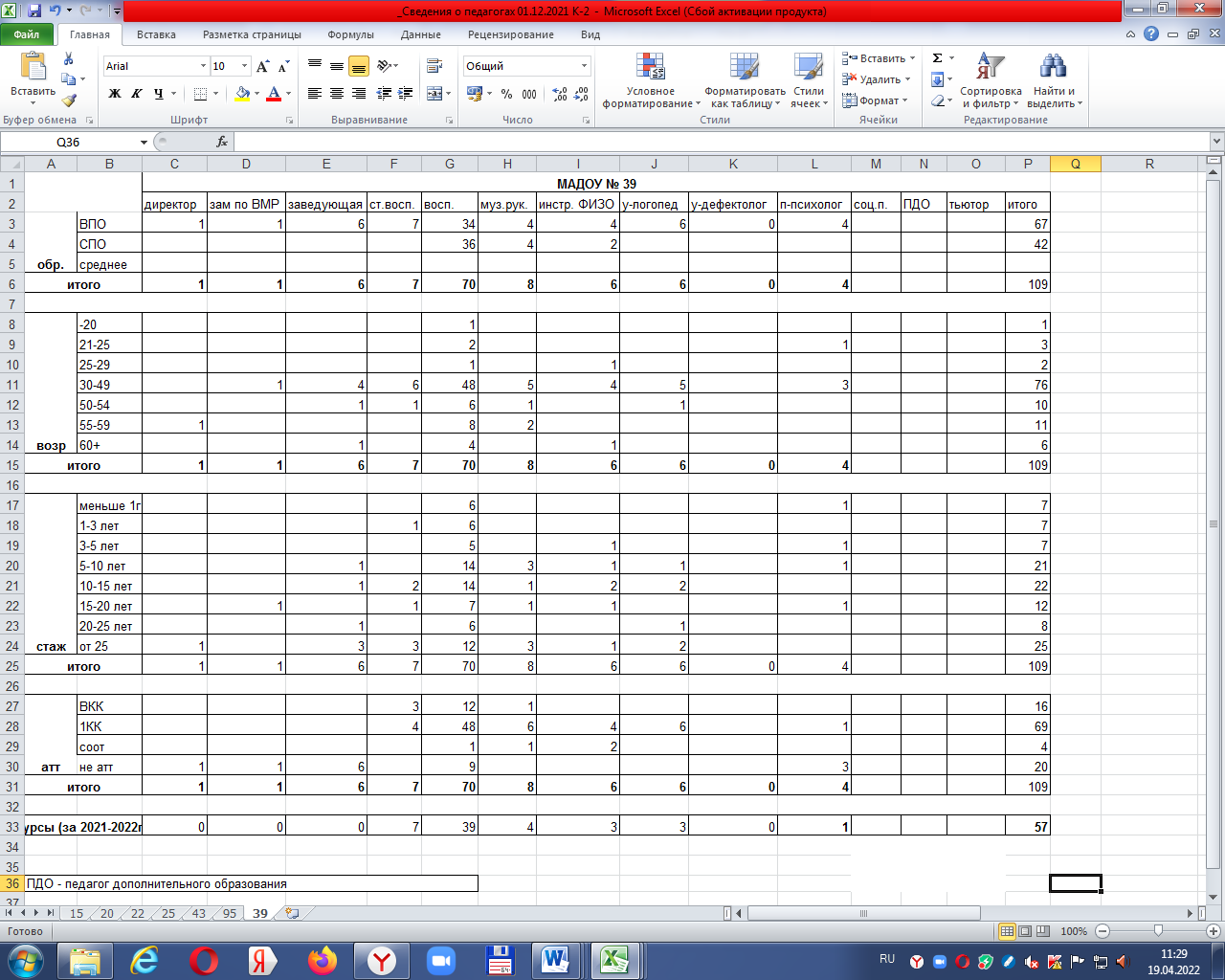 № п/пНаименование программыКоличество педагогических и руководящих работников, прошедших повышение квалификации по ИКТКоличество педагогических и руководящих работников, прошедших повышение квалификации по введению ФГОС ДО Количество педагогических и руководящих работников, прошедших повышение квалификации по инклюзивному образованиюКоличество педагогических и руководящих работников, прошедших повышение квалификации по другим направлениям1.Консультирование родителей с использованием современного формата взаимодействия1 (0.9%)2.Речевое развитие обучающихся с использованием информационно-коммуникационных технологий и робототехники2 (1,8%)3.Психолого-педагогическое сопровождение детей с синдромом дефицита внимания и гиперактивности1 (0,9%)4.Формирование у детей навыков безопасного участия в дорожном движении1 (0.9%)5.Развитие профессиональной компетентности специалистов, привлекаемых к осуществлению всестороннего анализа результатов профессиональной деятельности педагогических работников, аттестующихся в целях установления квалификационных категорий2 (1,8%)6.Современные педагогические технологии в дошкольном образовании4 (3,6%)7.Коррекционная педагогика и особенности образования и воспитания детей с ОВЗ1 (0,9%)8.Современные методы организации детской игры в ДОУ1 (0,9%)9.Приемы мнемотехники как инструмент развития памяти дошкольника и младшего школьника в соответствии с ФГОС2 (1,8%)10.ОП «Развитие профессиональной компетентности специалистов, привлекаемых к осуществлению всестороннего анализа результатов профессиональной деятельности педагогических работников, аттестующихся в целях установления квалификационных категорий»3(2.7%)11Вебинар «Организация и проведение онлайн-лекций средствами ВКС»1(0,9%)12Семинар «Инновационные формы работы с семьей в условиях реализации ФГОС»4(3,6%)13ОП «Современные подходы к содержанию и организации образовательного процесса в условиях реализации ФГОС ДО»1(0,9%)14«Организация развивающей образовательной среды в условиях реализации ФГОС ДО». 72 ч2(1,8%)15«Организация оздоровительно-воспитательной работы в ДОО и семье»,1(0,9%)16«Профилактика детского травматизма в образовательном процессе»1(0,9%)17«Формирование у детей навыков безопасного участия в дорожном движении»1(0,9%)19«Развитие профессиональной компетентности специалистов, привлекаемых к осуществлению всестороннего анализа результатов профессиональной деятельности педагогических работников, аттестующихся в целях установления квалификационных категорий»1(0,9%)20«Педагогика и методика дошкольного образования»1(0,9%)21«Особенности применения STEAM-подхода в организации образовательного процесса в ДОО»1(0,9%)22«Образовательная среда формирования здорового и безопасного образа жизни детей дошкольного возраста»2(1,8%)23Вебинар-мастер-класс на тему «Развивающая предметно-пространственная среда «Фиолетовый лес»14 (13%)24«Проектирование и разработка цифрового контента для организации электронного обучения и обучения с использованием ДОТ»2(1,8%)25«Вариативность использования развивающих игр В. Воскобовича в условиях реализации ФГОС дошкольного и начального образования» 1(0,9%)26«Метод проектов в дошкольном образовании»1(0,9%)27«Построение инновационной развивающей образовательной модели»1(0,9%)28«Менторство,как инструмент профессионального и личностного развития управленческих кадров в образовательной организации»2(1,8%)29«Интерактивные технологии в речевом развитии детей дошкольного возраста», обучение с использованием ДОТ (40 час.)2(1,8%)ИТОГО7(6,4%)11(10,0%)2(1,8%)37(33,9%)№ п/пДОУНаименование ремонтных работ1.МАДОУ «Детский сад № 39»Ремонтные работы не проводились2.Филиал «Детский сад № 15»- проведен капитальный ремонт кровли и фасада здания, косметические ремонты в помещениях ДОУ;3.Филиал «Детский сад № 20»Косметические ремонты:- косметический ремонт буфетных в групповых помещениях 4.Филиал «Детский сад № 22»Ремонтные работы не проводились5.Филиал «Детский сад № 25»Косметические ремонты:- косметический ремонт групповых, спальных и раздевальных помещений всех групп;.6.Филиал «Детский сад № 43»Ремонтные работы не проводились7.Филиал «Детский сад № 95»Косметические ремонты:- к новому учебному году осуществлялась побелка в коридорах, на лестничных площадках и в групповых помещениях;НаименованиеОбразовательные областиОбразовательные областиОбразовательные областиОбразовательные областиОбразовательные областиОбразовательные областиОбразовательные областиОбразовательные областиОбразовательные областиОбразовательные областиНаименованиеФизическое развитиеФизическое развитиеПознавательное развитиеПознавательное развитиеРечевое развитиеРечевое развитиеХудожественно-эстетическоеХудожественно-эстетическоеСоциально-коммуникативноеСоциально-коммуникативноеНачало года/конец годаНГКГНГКГНГКГНГКГНГКГИтого 2019-202075 %69 %66 %74 %66 %Итого2020-202176 %86 %70 %79%66 %76 %75 %87 %66 %74 %Динамика в сравнении1 %1 %0 %1 %0 %НаправлениеУчебно-методический комплект  1.В группах общеразвивающей направленности – образовательная программа дошкольного образования2.В группах компенсирующей направленности для детей с нарушением зрения – реализация адаптированной образовательной программы3.В группах компенсирующей направленности для детей с тяжелым нарушением речи.- Примерная основная программа дошкольного образования, одобренной решением федерального учебно-методического объединения по общему образованию «Детство. Примерная образовательная программа дошкольного образования», под ред. Т.И. Бабаева, А.Г. Гогоберидзе, О.В. Солнцева и др.- Примерная образовательная программа дошкольного образования «Миры детства – конструирование возможностей» / Т.Н. Доронова, научный руководитель А.Г. Асмолов.- Образовательная программа дошкольного образования «СамоЦвет») / О. А. Трофимова, О.В. Толстикова, Н.В. Дягилева, О. В. Закревская. –  Екатеринбург: ГАОУ ДПО СО «ИРО»- «Малыш. Программа по музыкальному воспитанию детей до 3 лет», Петрова В.А.- «Гармония. Программа по музыкальному воспитанию детей от 3 до 7 лет», Тарасова К.В., Нестеренко Т.В., Т. Г. Рубан- Парциальная модуль программа развития интеллектуальных способностей в процессе познавательной деятельности и вовлечения в научно-техническое творчество «STEAM-образование детей дошкольного и младшего школьного возраста»/ Т. В. Волосовец, В. А. Маркова, С.А. Аверин, Российская академия образования.№ п/пПоказатели по заболеваемостиПоказатель 2020Показатель 2021Динамика Комментарии1.Списочный состав11461123-23Наблюдается снижение показателя в связи с комплектованием2.Процент посещаемости154,8%63,57%91%процент посещаемости  МАДОУ «Детский сад № 39» в 2021-2022г. выше по сравнению с 2020-2021г., в связи с улучшением эпидемиологической обстановки  3.Число пропусков по болезни, в т.ч.319511527716674наблюдается положительная динамика: снижение роста заболеваемости в 2021-2022г4.Число пропусков на одного ребенка63,5627,8335,73в 2021-2022 наблюдается значительное снижение показателя пропусков на одного ребенка 5.Средняя продолжительность одного заболевания9,98,3      1,6по сравнению с 2020-2021 г. средняя продолжительность одного заболевания в 2021-2022 г. стала незначительно короче6.Количество детей, не болевших за отчетный период368418      50наблюдается положительная динамика: в 2021-2022 г. количество не болевших детей значительно увеличилось7.Индекс здоровья28368Улучшился показатель индекса здоровья детей№ п/пДОУКоличество детей с ОВЗКоличество детей инвалидов от 1 до 3-х лет1.МАДОУ «Детский сад № 39» 10(11%)-2.Филиал «Детский сад № 15»9(4,1%)3 (1,3%)3.Филиал «Детский сад № 20»13 (4,7%)2 (0,7%)4.Филиал «Детский сад № 22»20(18%)-5.Филиал «Детский сад № 25»8 (6,6%)-6.Филиал «Детский сад № 43»10 (8,2%)1 (0,9%)7.Филиал «Детский сад № 95»15 (7,8%)1 (0,9%)Специальная коррекционная работаСпециальная коррекционная работаСпециальная коррекционная работаСпециальная коррекционная работаСпециальная коррекционная работаСпециальная коррекционная работаРазвитие зрительного восприятияОриентировка в пространствеСоциально-бытовая ориентировкаРазвитие мелкой моторики пальцев рук детейРазвитие мелкой моторики пальцев рук детейРазвитие мелкой моторики пальцев рук детейКомплексный подход к организации коррекционно-воспитательной работыКомплексный подход к организации коррекционно-воспитательной работыКомплексный подход к организации коррекционно-воспитательной работыКомплексный подход к организации коррекционно-воспитательной работыКомплексный подход к организации коррекционно-воспитательной работыКомплексный подход к организации коррекционно-воспитательной работыОбеспечение оптимальных условий для системного комплексного, непрерывного воспитания детей  со зрительной патологиейУчет общих, специфических и индивидуальных особенностей развития детей с нарушением зренияОбеспечение стандарта общеобразовательной подготовки в условиях дошкольного воспитанияДифференцированный подход к детям в зависимости от состояния их  зрения и способов ориентации в познании окружающего мираСистема работы по социально-бытовой ориентировке Специальная коррекционная работа, направленная на преодоление отклонений в психофизиологическом развитии детей№ п\пМероприятияУровеньУровеньУровеньРезультат «Детский сад № 39» «Детский сад № 39» «Детский сад № 39» «Детский сад № 39» «Детский сад № 39» «Детский сад № 39»1.Фестиваль  «Лего Тревел - 2021» по легоконструированию для дошкольников МАДОУ «Детский сад № 39»Фестиваль  «Лего Тревел - 2021» по легоконструированию для дошкольников МАДОУ «Детский сад № 39»МАДОУ «Детский сад № 39»2 воспитанника ( 14   %) участники конкурса, 2 победители2 воспитанника ( 14   %) участники конкурса, 2 победители2.Конкурс юных талантов «Самоцветы Урала»Конкурс юных талантов «Самоцветы Урала»МАДОУ «Детский сад № 39»2 воспитанника ( 21%) участники конкурса, 2 воспитанника победители2 воспитанника ( 21%) участники конкурса, 2 воспитанника победители3.Интеллектуальный марафон для детей дошкольного возраста «Маленькие гении» Интеллектуальный марафон для детей дошкольного возраста «Маленькие гении» МАДОУ «Детский сад № 39»1 воспитанник ( 14   %) участник конкурса1 воспитанник ( 14   %) участник конкурса4.Калейдоскоп «Широкая Масленица»Калейдоскоп «Широкая Масленица»МАДОУ «Детский сад № 39»1 воспитанник (   14 %) участник конкурса1 воспитанник (   14 %) участник конкурса5.Городской конкурс рисунков«Я, мои права и обязанности»Городской конкурс рисунков«Я, мои права и обязанности»Муниципальный2 воспитанника (14    %) участник конкурса2 воспитанника (14    %) участник конкурсаИтого ДОУ № 39Итого ДОУ № 39Итого ДОУ № 39МАДОУ «Детский сад № 39»10(100%)10(100%)Итого ДОУ № 39Итого ДОУ № 39Итого ДОУ № 39Муниципальный 2(20%)2(20%) Филиал «Детский сад № 22» Филиал «Детский сад № 22» Филиал «Детский сад № 22» Филиал «Детский сад № 22» Филиал «Детский сад № 22» Филиал «Детский сад № 22»1.Фестиваль  «Лего Тревел - 2021» по легоконструированию для дошкольников МАДОУ «Детский сад № 39»Фестиваль  «Лего Тревел - 2021» по легоконструированию для дошкольников МАДОУ «Детский сад № 39»МАДОУ «Детский сад № 39»МАДОУ «Детский сад № 39»5 воспитанников ( 30%) участник конкурса2.Конкурс юных талантов «Самоцветы Урала»Конкурс юных талантов «Самоцветы Урала»МАДОУ «Детский сад № 39»МАДОУ «Детский сад № 39»2 воспитанника (12%) участники конкурса3. Интеллектуальный марафон для детей дошкольного возраста «Маленькие гении» Интеллектуальный марафон для детей дошкольного возраста «Маленькие гении» МуниципальныйМуниципальный5 воспитанников  (30%) - участники 1 тура4.Калейдоскоп «Широкая Масленица»Калейдоскоп «Широкая Масленица»МАДОУ «Детский сад № 39»МАДОУ «Детский сад № 39»2 воспитанника (12%) участники секции Конкурс театральных тематических костюмов для масленичных гуляний1 воспитанник (6%) участник - секция Творческая мастерская «Кукла Масленица»5.Всероссийская акция «Лыжня России -2022»Всероссийская акция «Лыжня России -2022»ВсероссийскийВсероссийский5 воспитанников  (30%) – участники акциИтого ДОУ № 22Итого ДОУ № 22МАДОУ «Детский сад № 39»МАДОУ «Детский сад № 39»10 воспитанников  (59%) - участники Муниципальный Муниципальный 5 воспитанников  (30%) - участники 1 тураРегиональный Региональный -Всероссийский Всероссийский 5 воспитанников  (30%) – участники акциФилиал «Детский сад № 20»Филиал «Детский сад № 20»Филиал «Детский сад № 20»Филиал «Детский сад № 20»1.Конкурс рисунков «Яркие краски Весны»МАДОУ «Детский сад № 39»2 воспитанника (0,8%) - итоги не подведены2.Конкурс юных талантов «Самоцветы Урала»МАДОУ «Детский сад № 39»1 воспитанник (0,4%) - 2 место3.Фестиваль по легоконструированию «ЛегоТревел»МАДОУ «Детский сад № 39»1 воспитанник (0,4%) - участие4.Калейдоскоп «Широкая Масленица»МАДОУ «Детский сад № 39»1 воспитанник (0,4%) - участие5.Онлайн конкурс фото-рассказ «Как я провел лето»Муниципальный 2 воспитанника (0,8%): 1 (0,4%) - 2 место6.Конкурс творчества «Сударыня Масленица»Всероссийский4 воспитанника (1,5%)-участие7.Конкурс творчества «Моя семья и новогодняя сказка»Международный2 воспитанника (0,8%)-участие8.Конкурс детского рисунка «Моя Россия»2 воспитанника (0,8%)-участиеИтого ДОУ № 20Итого ДОУ № 20МАДОУ «Детский сад № 39»5 (1,9%) - имеются участники и  победителиИтого ДОУ № 20Итого ДОУ № 20Муниципальный 2 (0,8%) -  имеются участники и  победителиИтого ДОУ № 20Итого ДОУ № 20Международный 4 (1,6%) - участникиФилиал «Детский сад № 25»Филиал «Детский сад № 25»Филиал «Детский сад № 25»Филиал «Детский сад № 25»1.Фестиваль по лего-конструированию и робототехнике «Лего-Тревел»МАДОУ «Детский сад № 39»Сертификаты участников: 2 воспитанник2.Конкурс «Самоцветы Урала»МАДОУ «Детский сад № 39»Сертификаты участников: 3 воспитанникаКонкурс рисунков «Яркие краски весны»МАДОУ «Детский сад № 39»Сертификаты участников: 4 воспитанника3.Всероссийский технологический фестиваль «Робофест» ИКаРенок с пеленокВсероссийскийСертификаты участников: 1 воспитанникИтого ДОУ № 25Итого ДОУ № 25МАДОУ «Детский сад № 39»10 (100 %)Итого ДОУ № 25Итого ДОУ № 25Муниципальный 0Итого ДОУ № 25Итого ДОУ № 25Региональный0Всероссийский     1 (10%)Филиал «Детский сад № 43»Филиал «Детский сад № 43»Филиал «Детский сад № 43»Филиал «Детский сад № 43»1.Фестиваль «Лего-Тревел – 2022»МАДОУ «Детский сад № 39»7 (6%)2Конкурс талантов «Самоцветы Урала»МАДОУ «Детский сад № 39»4 (3,5%)3.Калейдоскоп «Широкая Масленица»МАДОУ «Детский сад № 39»10 (8,8%)4.Выставка-конкурс детского творчества «Новогодняя карусель»Муниципальный1 (0,9%)5.Интеллектуальный марафон для детей дошкольного возраста «Маленькие гении», 1 этапРегиональный1 (0,9%)6.Фестиваль «Техно-Квест»Региональный2 (1,6%)7.Всероссийская акция «Лыжня России -2021»Всероссийский5 (4,4%)Итого ДОУ № 43Итого ДОУ № 43МАДОУ «Детский сад № 39»11 (9,7%)Итого ДОУ № 43Итого ДОУ № 43Муниципальный 1 (0,9 %)Итого ДОУ № 43Итого ДОУ № 43Региональный 3 (2,6%)Итого ДОУ № 43Итого ДОУ № 43Всероссийский 5 (4,4%)Филиал «Детский сад № 95»Филиал «Детский сад № 95»Филиал «Детский сад № 95»Филиал «Детский сад № 95»1.Фестиваль «ЛегоТревел – 2021»МуниципальныйМАДОУ «Детский сад № 39»1 воспитанник (0,5 %) Диплом победителя1 воспитанник (0,5 %) Диплом участника2.Конкурс юных талантов “Самоцветы Урала”МуниципальныйМАДОУ «Детский сад № 39»1 воспитанник (0,5 %)  Диплом участника3.Городской конкурс по легоконструированию для дошкольников “Робоград - 2021”Муниципальный1 воспитанник (0,5 %)Диплом за третье место в составе командыИтого ДОУ № 95Итого ДОУ № 95МАДОУ «Детский сад № 39»3 (1,5 %)Итого ДОУ № 95Итого ДОУ № 95Муниципальный1 (0,5 %)№ п\пМероприятияУровеньРезультат Филиал «Детский сад № 15» Филиал «Детский сад № 15» Филиал «Детский сад № 15» Филиал «Детский сад № 15»1.Фестиваль по лего-конструированию и робототехнике «ЛегоТревел-2021»МАДОУ «Детский сад № 39»7 воспитанников (  70  %) (победитель в номинации «Лего-кулинар», дирлом 1 степени)2.Городской конкурс рисунков«Я, мои права и обязанности»Городской 2 воспитанника (  20  %)  (участие)3.Городской конкурс «Новогодняя карусель» Городской3 воспитанника (  30  %)  (участие)4.Всероссийская акция «Лыжня России -2018»Всероссийский3 воспитанника (30%) участникиИтого ДОУ № _15Итого ДОУ № _15МАДОУ «Детский сад № 39»7 (70%)Итого ДОУ № _15Итого ДОУ № _15Муниципальный 5 (50%)Итого ДОУ № _15Итого ДОУ № _15Всероссийский 3(75%)ИТОГО ПО МАДОУ «Детский сад №39» ИТОГО ПО МАДОУ «Детский сад №39» МАДОУ «Детский сад № 39»56 (65,8%)ИТОГО ПО МАДОУ «Детский сад №39» ИТОГО ПО МАДОУ «Детский сад №39» Муниципальный 16 (19%)ИТОГО ПО МАДОУ «Детский сад №39» ИТОГО ПО МАДОУ «Детский сад №39» Региональный 3(3,5%)ИТОГО ПО МАДОУ «Детский сад №39» ИТОГО ПО МАДОУ «Детский сад №39» Всероссийский 14(16,5%)ИТОГО ПО МАДОУ «Детский сад №39» ИТОГО ПО МАДОУ «Детский сад №39» Международный 4 (5%)№ п/пНаименование площадкиНомер документаСрок действия1.Федеральное государственное автономное учреждение «Федеральный институт развития образования». Апробация образовательной программы дошкольного образования «Миры детства: конструирование возможностей»Приказ «О присвоении статуса экспериментальной площадки федерального государственного автономного учреждения» Федеральный институт развития образования» от 15.02.2017г. № 48До 2023 года2.Всероссийский тьюторский                центр ООО «Развивающие игры Воскобовича»Сертификат № 17-03 от 02.04.2017г.До 31 июня 2022 года3.Реализация   пилотной площадки на базе ГАОУ ДПО Свердловской области                      «Институт развития образования» по внедрению дистанционных  образовательных технологий Приказ «Об организации деятельности ресурсных организаций по внедрению электронного обучения и обучения с использованием дистанционных образовательных технологий»  от 11.01.2021 г. №20/18/21              До 2023 года4.Реализация проекта инновационной деятельности «Легоконструирование и робототехника для детей с ОВЗ»  в  рамках Муниципальной творческой лаборатории  Распоряжение о продлении статуса муниципальной творческой лаборатории МАДОУ «Детский сад № 39 комбинированного вида» от 09.04.2020 г.  №367.До 2025 годаДОУПедагогические советыИные формыМетодические объединенияМетодические объединенияМетодические объединенияМетодические объединенияИтогИтогДОУПедагогические советыИные формыРГТПГИГДМОБаллы   %153311111,550%203332232,694 %223531123100%253311111,861%393311122,072%433311111,861%953333222,694%Итого:242315109102,1870%№ п\пНаименование мероприятияРезультат педагогической деятельности (где)Дата предоставления результата МАДОУ «Детский сад № 39» МАДОУ «Детский сад № 39» МАДОУ «Детский сад № 39» МАДОУ «Детский сад № 39»1
Марафон "Безопасная дорога в детский сад" в рамках "Недели безопасности" Сайт МАДОУ «Детский сад № 39»24.09.2021г.2Сказочное превращение «Молчунов» в «Говорунов»Городская газета “Вечерний Первоуральск28.10.2021 г., № 843
Подарки своими руками к Дню Мамы Сайт МАДОУ «Детский сад № 39»29.11. 2021г.4Вкусные проекты «ЛЕГОТРЕВЕЛ – 2021»Городская газета “Вечерний Первоуральск23.12.2021г., № 1005Акция «Стань заметнее на дороге!»Сайт МАДОУ «Детский сад № 39»20.01.2022г.6
"Лыжня России" в МАДОУ "Детский сад № 39"Сайт МАДОУ «Детский сад № 39»11.02.2022г.7
Мастер - класс "Кукла Масленица"Сайт МАДОУ «Детский сад № 39»07.03.2022г.8Статья “Юные таланты - самоцветы Урала”Городская газета “Вечерний Первоуральск№ 22 от 24.03.2022 г.Филиал «Детский сад № 15»Филиал «Детский сад № 15»Филиал «Детский сад № 15»Филиал «Детский сад № 15»1«Знакомство детей с замечательным русским поэтом Некрасовым Н.А. с использованием технологии В.В.Воскобовича»Сайт ООО РИВДекабрь 2021г.2«Использование игр и пособий технологии В.В.Воскобовича» (Мамин день, Масленница)Сайт ООО РИВНоябрь 2021г.Апрель 2022г3Акция «Засветись»Страница в сети интернет «ГИБДД г.Первоуральска»Октябрь 2021г.4Акция «Родительский патруль»Страница в сети интернет «ГИБДД г.Первоуральска»Октябрь 2021г.5Акция «Сеча памяти жертв ДТП»Страница в сети интернет «ГИБДД г.Первоуральска»Ноябрь  2021г.6Акция «Письмо водителю»Страница в сети интернет «ГИБДД г.Первоуральска»Февраль 2022г.7Акция «День матери»Страница в сети интернет «Молодежный отдел Управления образования г.Первоуральска»Ноябрь 2021г.8Акция «День повара»Страница в сети интернет «Молодежный отдел Управления образования г.Первоуральска»Декабрь 2021г.9Акция «Некрасов Н.А. великий русский писатель»Страница в сети интернет «Центральной детской библиотеки г.Первоуральска»Декабрь 2021г.Филиал «Детский сад № 25»Филиал «Детский сад № 25»Филиал «Детский сад № 25»Филиал «Детский сад № 25»День знаний в детском садуСайт МАДОУ «Детский сад № 39»Сентябрь 2021Осень к нам пришлаСайт МАДОУ «Детский сад № 39»Октябрь 2021Фестиваль подвижных игр народов УралаСайт МАДОУ «Детский сад № 39»Ноябрь 2021День МатериСайт МАДОУ «Детский сад № 39»Ноябрь 2021Здравствуй Зимушка-Зима!Сайт МАДОУ «Детский сад № 39»Декабрь 2021Лыжня России-2022Сайт МАДОУ «Детский сад № 39»Февраль 2022Филиал «Детский сад № 43»Филиал «Детский сад № 43»Филиал «Детский сад № 43»Филиал «Детский сад № 43»1Работа ЮИД «Огоньки» в рамках акции «Письмо водителю»Сайт ГИБДД г.о.ПервоуральскЯнварь, 20222Фестиваль «Лего-Тревел-2022»Еженедельное издание «Вечерний Первоуральск»Ноябрь, 20213Калейдоскоп «Широкая Масленица»Еженедельное издание «Вечерний Первоуральск»Апрель, 2022Филиал «Детский сад № 95»Филиал «Детский сад № 95»Филиал «Детский сад № 95»Филиал «Детский сад № 95»1.Конкурс начинающих педагогов образовательных организаций, реализующих программы образования “Первые шаги” в 2021 годуДиплом призёра (2 место)01.10.2021 г.2.Публикация в электронном СМИОбразовательная социальная сеть nsportal.ru25.10.2021 г.Филиал «Детский сад № 20»Филиал «Детский сад № 20»Филиал «Детский сад № 20»Филиал «Детский сад № 20»1Статья “Юные таланты - самоцветы Урала”Городская газета “Вечерний Первоуральск№ 22 от 24.03.2022 г.2Статьи о значимых и текущих мероприятиях, проводимых в филиале “Детский сад № 20”Сайт МАДОУhttp://madou39.ruот 2 до 4 раз в месяцИТОГО ПО МАДОУ Отзывов: 28№ п\пМероприятияУровеньРезультат (расписываем)МАДОУ «Детский сад № 39»МАДОУ «Детский сад № 39»МАДОУ «Детский сад № 39»МАДОУ «Детский сад № 39»1Смотр-конкурс зимних участков «Народная ярмарка»МАДОУ «Детский сад № 39»Приняли участие  7 педагогов (58%) участники и победители2Конкурс юных талантов «Самоцветы Урала»МАДОУ «Детский сад № 39»4 педагога  (33%) участники конкурса3Калейдоскоп «Широкая Масленица»МАДОУ «Детский сад № 39»2 педагога  (16%) участники конкурса4Конкурс среди муниципальныхДошкольных образовательныхорганизаций, расположенных натерритории Свердловской области , осуществляющих образовательную  деятельность всоответствии с целями и задачами проекта «Уральская инженернаяшкола» (2021 год)Региональный 2 педагога (16%), Сертификат участника5Всероссийский конкурс  «Эффективные практики дошкольного образования»Всероссийский Представление опыта по «Эффективным практикам дошкольного образования» с темой: Использование системы дистанционного обучения в работе учителя – логопеда, диплом - 1 педагог (8%)6III Всероссийский конкурс «Моя лучшая методическая разработка»ВсероссийскийПредставление опыта по разработке конструктов для младшего и старшего дошкольного возраста. 2 педагога (16%) диплом победителя 2 и 3 степени.Итого по ДОУ № 39Итого по ДОУ № 39МАДОУ «Детский сад № 39»13 (100%)Итого по ДОУ № 39Итого по ДОУ № 39Региональный 2 (16%)Итого по ДОУ № 39Итого по ДОУ № 39Всероссийский 3( 25%)№ п\пМероприятияУровеньРезультат (расписываем)Результат (расписываем)Филиал МАДОУ «Детский сад № 22»Филиал МАДОУ «Детский сад № 22»Филиал МАДОУ «Детский сад № 22»Филиал МАДОУ «Детский сад № 22»Филиал МАДОУ «Детский сад № 22»1Конкурс юных талантов «Самоцветы Урала»МАДОУ «Детский сад № 39»3 педагога  (23%) участники конкурса3 педагога  (23%) участники конкурса2Смотр-конкурс зимних участков «Ярмарка народных промыслов»МАДОУ «Детский сад № 39»10 педагогов  (77%) участники конкурса10 педагогов  (77%) участники конкурса3ГМО Мугыкальных руководителейМуниципальный1 музыкальный руководитель (8%)1 музыкальный руководитель (8%)Итого по ДОУ № 22Итого по ДОУ № 22МАДОУ «Детский сад № 39»13( 100 %)13( 100 %)Итого по ДОУ № 22Итого по ДОУ № 22Муниципальный 1(8 %)1(8 %)Филиал МАДОУ «Детский сад № 95»Филиал МАДОУ «Детский сад № 95»Филиал МАДОУ «Детский сад № 95»Филиал МАДОУ «Детский сад № 95»Филиал МАДОУ «Детский сад № 95»1Ежегодный смотр-конкурс зимних участков “Ярмарка народных промыслов - 2022”МАДОУ «Детский сад № 39»МАДОУ «Детский сад № 39»3 педагога,  Диплом победителя2 педагога,  Благодарность2Конкурс юных талантов “Самоцветы Урала”МАДОУ «Детский сад № 39»МАДОУ «Детский сад № 39»8 педагогов,  Диплом участника1 педагог,  Диплом 3 место3Конкурс начинающих педагогов образовательных организаций, реализующих программы образования “Первые шаги” в 2021 годуМуниципальныйМуниципальный1 педагог , Диплом призёра (2 место)4Марафон образовательных технологий старших воспитателеймуниципальных дошкольных образовательных организаций городского округа ПервоуральскМуниципальныйМуниципальный2 педагога5Конкурс среди муниципальныхДошкольных образовательныхорганизаций, расположенных натерритории Свердловской области , осуществляющих образовательную  деятельность всоответствии с целями и задачами проекта «Уральская инженернаяшкола» (2021 год)РегиональныйРегиональный1 педагог, Сертификат участника6Всероссийский конкурс “Методическая разработка педагога”ВсероссийскийВсероссийский1 педагог,  Диплом победителя7III Всероссийский конкурс “ИКТ - компетентность педагога в современном образовании”1 педагог,  Диплом победителя 1 степени8Международный конкурс педагогического мастерства “Методические разработки учителя-логопеда”МеждународныйМеждународный1 педагог,  Диплом победителя (1 место)Итого по ДОУ № 95Итого по ДОУ № 95МАДОУ «Детский сад № 39»МАДОУ «Детский сад № 39»10 (52,6%)Итого по ДОУ № 95Итого по ДОУ № 95Муниципальный Муниципальный 3 (15 %)Итого по ДОУ № 95Итого по ДОУ № 95Региональный Региональный 1 (5,3 %)Итого по ДОУ № 95Итого по ДОУ № 95Всероссийский Всероссийский 2 (10,5 %)Итого по ДОУ № 95Итого по ДОУ № 95Международный Международный 1 (5,3 %)Филиал МАДОУ «Детский сад № 20»	Филиал МАДОУ «Детский сад № 20»	Филиал МАДОУ «Детский сад № 20»	Филиал МАДОУ «Детский сад № 20»	1«Самоцветы Урала»МАДОУ «Детский сад № 39»12 педагогов (52%):13% - 1 место;4,3% - 2 место;8,7% - 3 место2Калейдоскоп «Широкая Масленица»МАДОУ «Детский сад № 39»2 педагога (4,3%) – итоги не подведены3Туристический слёт работников образовательных учреждений «Дорогами открытий!»Муниципальный1 место в команде4Лыжня РоссииМуниципальный4 педагога (17,4%) - участие в забеге5Фестиваль «Мир в радуге профессий»Муниципальный2 педагога (8,7%) - итоги ещё не подведены6Методический Фестиваль интеллектуального творчества детей «Основы Финансовой грамотностиРегиональный4 педагога (17,4%) - участиеИтого по ДОУ № 20Итого по ДОУ № 20МАДОУ «Детский сад № 39»14  (61%)Итого по ДОУ № 20Итого по ДОУ № 20Муниципальный 7  (30,5%)Итого по ДОУ № 20Итого по ДОУ № 20Региональный 4  (17,4%)Филиал МАДОУ «Детский сад № 25»Филиал МАДОУ «Детский сад № 25»Филиал МАДОУ «Детский сад № 25»Филиал МАДОУ «Детский сад № 25»Конкурс «Самоцветы Урала»МАДОУ «Детский сад № 39» Сертификаты участников: 9 педагогов, победители: 3 педагога.Муниципальный этап Всероссийского конкурса социальной рекламы антинаркотической направленности и пропаганды здорового образа жизни «Спасем жизнь вместе»МуниципальныйСертификаты участников: 1 педагогПодготовка к участию в конкурсе рисунков   «Новогодняя карусель»МуниципальныйБлагодарности: 5 педагогов Подготовка к участию во Всероссийском детском конкурсе рисунков по трилогии Николая Николаевича Носова «Незнайка»:  «Сказочный город»Всероссийский Благодарственное письмо: 1 педагогИтого по ДОУ № 25Итого по ДОУ № 25МАДОУ «Детский сад № 39»9 педагогов (69,2%)Итого по ДОУ № 25Итого по ДОУ № 25Муниципальный 6 педагогов  (46,1%)Итого по ДОУ № 25Итого по ДОУ № 25Региональный 0Итого по ДОУ № 25Итого по ДОУ № 25Всероссийский 1 педагог (8,3%)Филиал МАДОУ «Детский сад № 43»Филиал МАДОУ «Детский сад № 43»Филиал МАДОУ «Детский сад № 43»Филиал МАДОУ «Детский сад № 43»       1.  Смотр-конкурс зимних участков «Народная ярмарка»МАДОУ «Детский сад № 39»9 педагогов – 2 победителя, 7 участников       2.  Конкурс талантов «Самоцветы Урала»МАДОУ «Детский сад № 39»6 педагогов – 1 победитель, 5 участников3.Калейдоскоп «Широкая Масленица»МАДОУ «Детский сад № 39»5 педагогов – 5 победителей5.Творческий конкурс «Театральный ералаш»Региональный5 педагогов - участники6.Конкурс проекта «Уральская инженерная школа»Региональный1 педагог - участник7.Фестиваль «Техно-Квест»Региональный1 педагог - участникИтого по ДОУ № 43Итого по ДОУ № 43МАДОУ9 (75%)Итого по ДОУ № 43Итого по ДОУ № 43Региональный 6(50%)Филиал МАДОУ «Детский сад № 15»Филиал МАДОУ «Детский сад № 15»Филиал МАДОУ «Детский сад № 15»Филиал МАДОУ «Детский сад № 15»1.Смотр – конкурс зимних участков «Ярмарка народных промыслов»МАДОУ «Детский сад № 39»10 (46 %) (2 победителя в номинации лучший зимний участок и лучший спортивный зимний участок)2.Конкурс юных талантов «Самоцветы Урала» в номинации для педагоговМАДОУ «Детский сад № 39»11(52%) сертификаты участников3.Калейдоскоп «Широкая Масленица»МАДОУ «Детский сад № 39»Участие 12 педагогов (победитель 2 место в номинации «Марафон малых форм фольклора «Шутки-прибаутки», победители 3 место в номинации « Челлендж хороводов»,  победитель 2 место в номинации «Марафон подвижных игр и масленичных забав «Масленичные гуляния»)4.Фестиваль «Мир в радуге профессий»Муниципальный1 педагог (5%)5.Всероссийская конференция для педагогов «Педжурнал 2022»Всероссийский 3 педагога (15%/)6.РОСКОНКУРС РФМеждународный2 педагога (10%)Итого по ДОУ № 15Итого по ДОУ № 15МАДОУ «Детский сад № 39»21(95%)Итого по ДОУ № 15Итого по ДОУ № 15Муниципальный 1 (5%)Итого по ДОУ № 15Итого по ДОУ № 15Всероссийский 3(15%)Итого по ДОУ № 15Итого по ДОУ № 15Международный 2(10%)Итого по МАДОУ № 39Итого по МАДОУ № 39МАДОУ «Детский сад № 39»89 (88%)Итого по МАДОУ № 39Итого по МАДОУ № 39Муниципальный 18 (17%)Итого по МАДОУ № 39Итого по МАДОУ № 39Региональный13 (12%)Итого по МАДОУ № 39Итого по МАДОУ № 39Всероссийский 9 (8%)Итого по МАДОУ № 39Итого по МАДОУ № 39Международный 3 (2%)№ п/пМероприятияУровеньРезультат (расписываем)«Детский сад № 39»«Детский сад № 39»«Детский сад № 39»«Детский сад № 39»1Фестиваль  «Лего Тревел - 2021» по легоконструированию для дошкольников МАДОУ «Детский сад № 39»МАДОУ «Детский сад № 39»4 воспитанников ( 5%) участник конкурса3 воспитанника (3%)  - призеры конкурса2Конкурс юных талантов «Самоцветы Урала»МАДОУ «Детский сад № 39»10 воспитанников (12%) участники конкурса3Конкурс рисунков «Яркие краски Весны»МАДОУ «Детский сад № 39» Сертификаты участников: 3 педагога, 5 воспитанников4Фестиваль «Широкая Масленица»МАДОУ «Детский сад № 39»Сертификаты участников: 5 педагогов, 7 воспитанников 5Городской конкурс на приз газеты Вечерний Первоуральск – Символ годаМуниципальный1 воспитанник, призёр и 1 педагог6Интеллектуальный марафон “Маленькие гении”          Региональный2 педагога,  Благодарность за подготовку победителя,2 воспитанника7Всероссийский творческий конкурс «Просто космос»Всероссийский2 педагога 5 воспитанников 1 и 2 местоИтого по ДОУ № 39МАДОУ «Детский сад № 39»29( 30%) 8 (7%)Итого по ДОУ № 39Муниципальный 1( 0,9%)Итого по ДОУ № 39Региональный 2(1,8%)Итого по ДОУ № 39Всероссийский 5( 4,9 %) 2(1,8%)Филиал «Детский сад № 22»Филиал «Детский сад № 22»Филиал «Детский сад № 22»Филиал «Детский сад № 22»Филиал «Детский сад № 22»1Фестиваль  «Лего Тревел - 2021» по легоконструированию для дошкольников МАДОУ «Детский сад № 39»МАДОУ «Детский сад № 39»5 воспитанников ( 5%) участник конкурса3 воспитанника (3%)  - призеры конкурса5 воспитанников ( 5%) участник конкурса3 воспитанника (3%)  - призеры конкурса2Конкурс юных талантов «Самоцветы Урала»МАДОУ «Детский сад № 39»12 воспитанников (12%) участники конкурса12 воспитанников (12%) участники конкурса3Интеллектуальный марафон для детей дошкольного возраста «Маленькие гении» Муниципальный9 воспитанников  (9%) - участники 1 тура9 воспитанников  (9%) - участники 1 тура4Калейдоскоп «Широкая Масленица»МАДОУ «Детский сад № 39»25 воспитанников (25%) участники конкурса из них 19 (19%) призеры конкурса25 воспитанников (25%) участники конкурса из них 19 (19%) призеры конкурса5Всероссийская акция «Лыжня России -2022»Всероссийский5 воспитанников  (5%) – участники акци5 воспитанников  (5%) – участники акци6Городской кункурс «Юные самоделкины»Муниципальный1 воспитанник (1%) участник конкурса1 воспитанник (1%) участник конкурса7Городской конкурс «Мир в радуге профессий»Муниципальный2 воспитанника (2%) участники конкурса2 воспитанника (2%) участники конкурсаИтого по ДОУ № 22МАДОУ «Детский сад № 39»25 воспитанников (25%) участники конкурсов25 воспитанников (25%) участники конкурсовИтого по ДОУ № 22Муниципальный 11 воспитанников (11%) участники конкурсов11 воспитанников (11%) участники конкурсовИтого по ДОУ № 22Региональный 00Итого по ДОУ № 22Всероссийский 5 воспитанников  (5%) – участники акци5 воспитанников  (5%) – участники акциИтого по ДОУ № 22Международный 00Филиал МАДОУ «Детский сад № 95»Филиал МАДОУ «Детский сад № 95»Филиал МАДОУ «Детский сад № 95»Филиал МАДОУ «Детский сад № 95»Филиал МАДОУ «Детский сад № 95»1Фестиваль «ЛегоТревел – 2021»МАДОУ «Детский сад № 39»МАДОУ «Детский сад № 39»1 педагог Благодарность за подготовку победителей и участников фестиваля;2 педагога, Благодарность за подготовку участников фестиваля;1 педагог,  Благодарность за подготовку победителей фестиваля2Интеллектуальный марафон “Маленькие гении”3 педагога,  Благодарность за подготовку победителя3Конкурс юных талантов “Самоцветы Урала”МуниципальныйМуниципальный1 педагог, Диплом участника4Фестиваль “Юные самоделкины”, конкурс юных изобретателейМуниципальныйМуниципальный1 педагог,  Благодарственное письмо5Городской конкурс по легоконструированию для дошкольников “Робоград - 2021”1 педагог,  Диплом за 3 место 6Арт-проект “Танки красок не боятсяРегиональныйРегиональный4 педагога, Благодарственное письмоИтого по ДОУ № 95Итого по ДОУ № 95МАДОУ «Детский сад № 39»МАДОУ «Детский сад № 39»6 (31,6%)Итого по ДОУ № 95Итого по ДОУ № 95Муниципальный Муниципальный 2 (10,5%)Итого по ДОУ № 95Итого по ДОУ № 95Региональный Региональный 4 (21%)Филиал МАДОУ «Детский сад № 20»Филиал МАДОУ «Детский сад № 20»Филиал МАДОУ «Детский сад № 20»Филиал МАДОУ «Детский сад № 20»1Конкурс юных талантов «Самоцветы Урала»МАДОУ «Детский сад № 39»15 воспитанников (6%), 2 педагога (8,7%) - 1 место1 ребенок (0,4%), 2 педагога (8,7%) – 2 место2Фестиваль «Юные Самоделкины»Муниципальный1 воспитанник (0,4%) -1 место3Экологическая кейс-игра «Greenteam»Подведение итогов 25.03.2022г.4Фестиваль «Мир в радуге профессий»Подведение итогов после 04.04.2022г.5Областной конкурс социальных видео-роликов «Безопасность глазами детей»Региональный1 воспитанник (0,4%) -призер 6Общероссийский конкурс детских тематических рисунков «Разноцветные капли»Всероссийский4 воспитанника (1,5%) -участие Итого по ДОУ № 20Итого по ДОУ № 20МАДОУ «Детский сад № 39»16 детей (6%), 4 педагога (17,4%)Итого по ДОУ № 20Итого по ДОУ № 20Муниципальный 11 детей (4,1%), 5 педагогов (22%)Итого по ДОУ № 20Итого по ДОУ № 20Региональный 1 ребенок (0,4%), 1 педагог (4,3%)Итого по ДОУ № 20Итого по ДОУ № 20Всероссийский 4 ребенка (1,5%), 2 педагога (8,7%)Филиал «Детский сад № 25»Филиал «Детский сад № 25»Филиал «Детский сад № 25»Филиал «Детский сад № 25»Фестиваль «ЛЕГО-Тревел»МАДОУ «Детский сад № 39» Секция  «Лего-кулинар» - 1 и 3 место, 2 чел.,Секция Лего-мастерская - 3 место, 1 чел.,Секция  «Робототехника. Вокруг Земного шара» - 2 место, 2 чел., Секция «Лего-путешествия по миру» - 1 место, 4 чел., Секция «Лего-эрудиты» - победители, 2 чел.Конкурс зимних участковМАДОУ «Детский сад № 39»8 педагогов, 2 победителяКонкурс «Самоцветы Урала»МАДОУ «Детский сад № 39» Сертификаты участников: 9 педагогов, 21 воспитанник; победители: 3 педагога, 14 воспитанников.Конкурс рисунков «Яркие краски Весны»МАДОУ «Детский сад № 39» Сертификаты участников: 1 педагог, 5 воспитанниковФестиваль «Широкая Масленица»МАДОУ «Детский сад № 39»Сертификаты участников: 9 педагогов Интеллектуальный марафон «Маленькие гении»МАДОУ «Детский сад № 39»Сертификаты участников: 3 педагога, 6 воспитанника  Робоград 2021МуниципальныйСертификаты участников: 2 педагога, 2 воспитанникаФестиваль «Мир в радуге профессий»МуниципальныйСертификаты участников: 2 педагога, 2 воспитанникаИнтеллектуальный марафон «Маленькие гении»РегиональныйСертификаты участников: 1 педагог, 2 воспитанникаОткрытый фестиваль детского творчества «Звонкая капель»РегиональныйСертификаты участников: 2 педагога, 11 воспитанниковВсероссийский технологический фестиваль «Робофест» ИКаРенок с пеленокВсероссийскийСертификаты участников: 1 педагог, 2 воспитанникаМеждународный конкурс детского рисунка «Моя семья и новогодняя сказка»МеждународныйСертификаты участников: 1 педагог, 1 воспитанникМеждународный фестиваль «Отражение»Песня «О той весне», номинация ХорКаргатуй, номинация «Театр»Песня «Вечный огонь», номинация СолоМеждународныйЛауреат 2 степени: хоровой коллектив «Зоринки» - 6 чел.Лауреат 3 степени: 11 воспитанников подг.гр. № 2Лауреат 3 степени: 1 ребенокИтого по ДОУ № 25МАДОУ «Детский сад № 39»12 педагогов (100 %)Итого по ДОУ № 25Муниципальный 4 педагога (33,3%)Итого по ДОУ № 25Региональный 3 педагога (25,0 %)Итого по ДОУ № 25Всероссийский 1 педагог (25%) 2 воспитанникаИтого по ДОУ № 25Международный2 педагога и 19 воспитанниковФилиал «Детский сад № 43»Филиал «Детский сад № 43»Филиал «Детский сад № 43»Филиал «Детский сад № 43»1Фестиваль по лего-конструированию и робототехнике «Лего-Тревел-2022»МАДОУ «Детский сад № 3917 воспитанников – 11 победителей, 6 участников2Конкурс талантов «Самоцветы Урала»МАДОУ «Детский сад № 396 педагогов – 1 победитель, 5 участников13 воспитанников – 5 победителей, 8 участников3Калейдоскоп «Широкая Масленица»МАДОУ «Детский сад № 395 педагогов – 5 победителей23 воспитанника – 14 победителей4.Творческий конкурс «Театральный ералаш»Региональный5 педагогов – участники6 воспитанников - участникиИтого по ДОУ № 43МАДОУ «Детский сад № 39» 59 воспитанников и 11 педагоговИтого по ДОУ № 43Муниципальный 0Итого по ДОУ № 43Региональный 5 педагогов и 6 воспитанниковФилиал «Детский сад № 15»Филиал «Детский сад № 15»Филиал «Детский сад № 15»Филиал «Детский сад № 15»11 этап интеллектуальныого марафон «Маленькие гении» МАДОУ «Детский сад № 39»4 победителя,10 участников2Фестиваль по легоконструированию «ЛегоТревел-2021»МАДОУ «Детский сад № 39»8 детей и 3 педагога3Городской интеллектуальный марафон «Маленькие гении» Муниципальный2 победителя, 2 участника4Открытый онлайн конкурс по легоконструированию для дошкольников «Робоград- 2021г. Муниципальный4 участника5Творческие международные конкурсы МеждународныйЛауреаты 1,2 степени 49 детей, дипломы победителей 45 детей, сертификаты участников  30 детей.Итого по ДОУ № 15МАДОУ «Детский сад № 39»22(10%)/ 3 (13%)Итого по ДОУ № 15Муниципальный 8 (4 %)Итого по ДОУ № 15Международный124( 58%)№ п\пМероприятияУровеньРезультат (расписываем) «Детский сад № 39» «Детский сад № 39» «Детский сад № 39» «Детский сад № 39»1.Фестиваль по легоконструированию «ЛегоТревел»МАДОУ «Детский сад № 39»4 воспитанников ( 5%) участник конкурса3 воспитанника (3%)  - призеры конкурса2.Конкурс юных талантов «Самоцветы Урала»МАДОУ «Детский сад № 39»10 воспитанников (12%) участники конкурса3Конкурс рисунков «Яркие краски Весны»МАДОУ «Детский сад № 39»Сертификаты участников: 5 воспитанников4.Калейдоскоп «Широкая Масленица»МАДОУ «Детский сад № 39»Сертификаты участников: 7 воспитанников 5.Городской конкурс на приз газеты Вечерний Первоуральск – Символ годаМуниципальный1 воспитанник, призёр 6.Городской конкурс «Мир в радуге профессий»Муниципальный2 воспитанника7.Интеллектуальный марафон “Маленькие гении”           Региональный2 воспитанника8.Всероссийский творческий конкурс «Просто космос»Всероссийский5 воспитанников 1 и 2 место9.Всероссийский детский конкурс «Осенние чудеса»Всероссийский4 воспитанника 1 и 2 место10.Всероссийский детский конкурс «Мир профессий»Всероссийский4 воспитанника 1 и 2 место11.Всероссийский детский конкурс «Рисуем любимый город»Всероссийский5 воспитанников 1 и 2 местоИтого по ДОУ № 39Итого по ДОУ № 39МАДОУ «Детский сад № 39»29(30%) Итого по ДОУ № 39Итого по ДОУ № 39Муниципальный 3 (2,9%)Итого по ДОУ № 39Итого по ДОУ № 39Региональный 2(1,8%)Итого по ДОУ № 39Итого по ДОУ № 39Всероссийский 18 (17,8 %) Филиал «Детский сад № 22»Филиал «Детский сад № 22»Филиал «Детский сад № 22»Филиал «Детский сад № 22»1Фестиваль  «Лего Тревел - 2021» по легоконструированию для дошкольников МАДОУ «Детский сад № 39»МАДОУ «Детский сад № 39»5 воспитанников ( 5%) участник конкурса3 воспитанника (3%)  - призеры конкурса2Конкурс юных талантов «Самоцветы Урала»МАДОУ «Детский сад № 39»12 воспитанников (12%) участники конкурса3Интеллектуальный марафон для детей дошкольного возраста «Маленькие гении» Муниципальный9 воспитанников  (9%) - участники 1 тура4Калейдоскоп «Широкая Масленица»МАДОУ «Детский сад № 39»25 воспитанников (25%) участники конкурса из них 19 (19%) призеры конкурса5Всероссийская акция «Лыжня России -2022»Всероссийский5 воспитанников  (5%) – участники акци6Городской кункурс «Юные самоделкины»Муниципальный1 воспитанник (1%) участник конкурса7Городской конкурс «Мир в радуге профессий»Муниципальный2 воспитанника (2%) участники конкурсаИтого по ДОУ № 22Итого по ДОУ № 22МАДОУ «Детский сад № 39»25 воспитанников (25%) участники конкурсовИтого по ДОУ № 22Итого по ДОУ № 22Муниципальный 11 воспитанников (11%) участники конкурсовИтого по ДОУ № 22Итого по ДОУ № 22Региональный 0Итого по ДОУ № 22Итого по ДОУ № 22Всероссийский 5 воспитанников  (5%) – участники акциФилиал «Детский сад № 95»Филиал «Детский сад № 95»Филиал «Детский сад № 95»Филиал «Детский сад № 95»1.Фестиваль «ЛегоТревел – 2021»МАДОУ «Детский сад № 39»6 воспитанников,  Диплом победителя6 воспитанников,  Диплом участника2.Интеллектуальный марафон “Маленькие гении”МАДОУ «Детский сад № 39»2 воспитанницы, Диплом II место,1 воспитанница, Диплом III место,1 воспитанница, Диплом участника3.Конкурс юных талантов “Самоцветы Урала”МуниципальныйРегиональный5 воспитанников, Диплом 2 место3 воспитанника, Диплом участника4.Фестиваль “Юные самоделкины”, конкурс юных изобретателейМуниципальныйРегиональный1 воспитанник, Грамота участника5.Городской конкурс по легоконструированию для дошкольников “Робоград - 2021”МуниципальныйРегиональный6 воспитанников,  Диплом за третье место1 воспитанник, Грамота за участие6.Арт-проект “Танки красок не боятсяМуниципальныйРегиональный4 воспитанника, Благодарственное письмоИтого по ДОУ № 95Итого по ДОУ № 95МАДОУ «Детский сад № 39»22 (11,1 %)Итого по ДОУ № 95Итого по ДОУ № 95Муниципальный 8 (4 %)Итого по ДОУ № 95Итого по ДОУ № 95Региональный 4 (2 %)Филиал «Детский сад № 20»Филиал «Детский сад № 20»Филиал «Детский сад № 20»Филиал «Детский сад № 20»  1.Фестиваль по легоконструированию «ЛегоТревел»МАДОУ34 воспитанника (13%):2Конкурс юных талантов «Самоцветы Урала»МАДОУ24 (9%): 6 (2%) -1 место, коллектив (15 детей) -1 место, 1 (0,4%) -2 место, 1 (0,4%) - участие3.Конкурс рисунков «Яркие краски Весны»МАДОУ39  (14,5%) – итоги не подведены4.Калейдоскоп «Широкая Масленица»МАДОУ24 (9%)-итоги на подведены5.Онлайн конкурс фото-рассказ «Как я провел лето»Муниципальный1 (0,4%)-2 место, 12 (4,5%)-участие6. Интеллектуальный марафон «Маленькие гении» («Шашки»)Муниципальный1 (0,4%)-участие7.Интеллектуальный марафон «Маленькие гении» («Умники и умницы»)Муниципальный1 (0,4%)-участие8.Спортивный праздник «Мама, папа, я – ГТО сдаёт семья»Муниципальный1 (0,4%)-1 место,1 (0,4%)-участие9.Конкурс ПервиковМуниципальный3 (1,1%)-итоги ещё не подведены10.Конкурс детского творчества «Первоуральск-наш дом родной»МуниципальныйДействующий конкурс11.II Всероссийский конкурс «Наш домашний краеведческий музей. Перезагрузка»Муниципальный10 (3,7%) -участие12.II Всероссийский конкурс детского и юношеского творчества «Слава России»Всероссийский2 (0,7%) -участие13.Конкурс творческих работ «Открываем Россию заново. Всей семьёй»Всероссийский17 (6,3%)-участие14.Конкурс творчества «Сударыня Масленица»Всероссийский16 (6%)-участиеКонкурс творчества «Моя семья и новогодняя сказка»Международный11 (4,1%)-участие15.Конкурс детского рисунка «Моя Россия»8 (3%)-участиеИтого по ДОУ № 20Итого по ДОУ № 20МАДОУ121 (45%)Итого по ДОУ № 20Итого по ДОУ № 20Муниципальный 26 (10%)Итого по ДОУ № 20Итого по ДОУ № 20Региональный -Итого по ДОУ № 20Итого по ДОУ № 20Всероссийский 45 (16,8%)Итого по ДОУ № 20Итого по ДОУ № 20Международный 19 (7,1%)Филиал «Детский сад № 25»Филиал «Детский сад № 25»Филиал «Детский сад № 25»Филиал «Детский сад № 25»1Фестиваль «ЛЕГО-Тревел»МАДОУ «Детский сад № 39» Победители: 8 воспитанников:Секция  «Лего-кулинар» - 1 и 3 место, 2 чел.,Секция Лего-мастерская - 3 место, 1 чел.,Секция  «Робототехника. Вокруг Земного шара» - 2 место, 2 чел., Секция «Лего-путешествия по миру» - 1 место, 4 чел., Секция «Лего-эрудиты» - победители, 2 чел.2Конкурс «Самоцветы Урала»МАДОУ «Детский сад № 39» Сертификаты участников: 21 воспитанник; победители: 14 воспитанников.3Конкурс рисунков «Яркие краски Весны»МАДОУ «Детский сад № 39» Сертификаты участников 15 воспитанников4Конкурс рисунков «Танки красок не боятся»МуниципальныйСертификаты участников:  воспитанники подг.группы –  2  чел.5Конкурс «Как я провел лето»МуниципальныйСертификаты участников:  воспитанники старших и подг.группы –    6 чел.6Конкурс поделок «Удиви Деда Мороза», газета «Вечерний Первоуральск»МуниципальныйСертификаты участников: 3 воспитанника7Конкурс рисунков   «Новогодняя карусель»МуниципальныйСертификаты участников: 6 воспитанников8IV Международного конкурса детского рисунка «Моя Россия», Санкт ПетербургВсероссийскийСертификаты участников: 2 воспитанникаИтого по ДОУ № 25Итого по ДОУ № 25МАДОУ «Детский сад № 39»44 воспитанника (35,8%)Итого по ДОУ № 25Итого по ДОУ № 25Муниципальный 17 воспитанников (13,8%)Итого по ДОУ № 25Итого по ДОУ № 25Региональный 0Итого по ДОУ № 25Итого по ДОУ № 25Всероссийский 2 воспитанника (1,6%)Филиал «Детский сад № 43»Филиал «Детский сад № 43»Филиал «Детский сад № 43»Филиал «Детский сад № 43»1Конкурс рисунков «Яркие краски весны»МАДОУ «Детский сад № 39»14 воспитанников2Фестиваль по лего-конструированию и робототехнике «Лего-Тревел-2021»МАДОУ «Детский сад № 39»17 воспитанников – 11 победителей, 6 участников3Калейдоскоп «Широкая Масленица»МАДОУ «Детский сад № 39»23 воспитанника – 14 победителей4.Конкурс открыток «Новогодняя карусель»Муниципальный2 воспитанникаИтого по ДОУ № 43МАДОУ «Детский сад № 39»54 (42%)Итого по ДОУ № 43Муниципальный 2(1,6 %)Филиал «Детский сад № 15»Филиал «Детский сад № 15»Филиал «Детский сад № 15»Филиал «Детский сад № 15»1.Конкурс юных талантов «Самоцветы Урала»МАДОУ «Детский сад № 39»Участие 57 детей (11 детей победители 2 место в номинации «Таланты», «Конкурс костюмов»; 6 детей победители 3 место в номинации «Народные семейные игры»)2.Конкурс рисунков «Яркие краски весны»МАДОУ «Детский сад № 39»Участие 33 детей3.Калейдоскоп «Широкая Масленица»МАДОУ «Детский сад № 39»Участие 32 ребенка ( победители 4 детей в номинации «Кулинарный баттл мам и пап, бабушек и дедушек «Ой, блины, блиночки»4.Городской фестивал «Мир в радуге профессий»»МуниципальныйУчастие 3 детей и 2 педагоговИтого по ДОУ № 15Итого по ДОУ № 15МАДОУ «Детский сад № 39»122(58%)Итого по ДОУ № 15Итого по ДОУ № 15Муниципальный 3( 1,3%) 2 (9%)№п/пМероприятиеКол-во запланированныхВыполнено,  %Не выполнено, %Причины невыполненияПричины невыполненияПричины невыполненияПричины невыполненияПричины невыполненияПричины невыполненияПричины невыполнения№п/пМероприятиеКол-во запланированныхВыполнено,  %Не выполнено, %Чрезмерная плотностьНеравномерное распределение мероприятийПомешали другие (внеплановые) делаОтсутствие контроляБолезнь, отсутствие работниковНедостаточная помощь со стороны органов управленияКвалификация педагогов1Конкурсы для детей творческой направленности31002Конкурсы для детей по легоконструированию11003Интеллектуальный марафон11004Конкурс-игра по экологическому воспитанию11005Конкурсы для педагогов31006Семинар41007Акции (совместно с родителями)2100№ п/пДОУРодительские собрания.Совместные мероприятияАнкетирование родителейАктивные формы работы с родителями (круглые столы, родительские гостиные и т.д.).Индивидуальные и групповые консультации.Педагогический всеобуч.ИТОГО баллов1152311119220231121103222222501342532113010539222131116433221521579522113110Итог:161610822611,1№ п\пСодержание деятельностиФорма отчетаДокументСрокДОУОтветственныйИсполнительОтметка о выполнении1Разработка проектов приказов и положений:Разработка проектов приказов и положений:Разработка проектов приказов и положений:Разработка проектов приказов и положений:Разработка проектов приказов и положений:Разработка проектов приказов и положений:Разработка проектов приказов и положений:Разработка проектов приказов и положений:1Об утверждении  и реализации основной образовательной программы дошкольного образования  и адаптированной образовательной программы МАДОУПроектПриказАвгустМАДОУПеревера А.Д.Перевера А.Д.1Об утверждении перечня локальных документов, регламентирующих образовательную деятельность в МАДОУ на 2021-2022 уч. г ПроектПриказАвгустМАДОУПеревера А.Д.Зяблицева А.А.Перевера А.Д.Зяблицева А.А.1О назначении руководителей консультационного центра МАДОУ, реализующего основную образовательную программу дошкольного образования  ПроектПриказАвгустМАДОУПеревера А.Д.Перевера А.Д.1Об утверждении состава Совета родителей МАДОУПроектПриказОктябрьМАДОУПеревера А.Д.Перевера А.Д.1О  назначении ответственного за аттестацию педагогических работников МАДОУПроектПриказЯнварьМАДОУПеревера А.Д.Перевера А.Д.1О проведении обследования речи воспитанников МАДОУАналитическая справкаПриказНоябрьМартМАДОУПеревера А.Д.Учителя-логопеды 1О проведении аттестации педагогических работников, с целью установления соответствия занимаемой должностиПротоколы, справкиПриказСентябрь-апрельМАДОУПеревера А.Д.Перевера А.Д.1Фестиваль по лего-конструированию и робототехнике «ЛЕГОТРЕВЕЛ-2021»Информационная  справкаПриказПорядок проведенияНоябрьМАДОУПеревера А.Д.Рабочая группа1Конкурс лучших зимних участков: «Ярмарка народных промыслов»Информационная  справкаПриказПорядок проведенияДекабрьМАДОУПеревера А.Д. Рабочая группа1Конкурс юных талантов «Самоцветы Урала» онлайнИнформационная  справкаПриказПорядок проведенияЯнварь - февральМАДОУПеревера А.Д.Рабочая группа1Калейдоскоп -«Широкая Масленица» онлайнИнформационная  справкаПриказПорядок проведенияМартМАДОУПеревера А.Д.Рабочая группа1О подготовке и организации  летней оздоровительной кампании 2022 годИнформационная справкаПриказФевральМАДОУПеревера А.Д.Зяблицева А.А.Перевера А.Д..1О проведении экспертной оценки уровня речевого развития и физической подготовленности выпускниковАналитическая справкаПриказМайМАДОУПеревера А.Д.Перевера А.Д.1О проведении конкурса «Образцовая территория ДОУ»Аналитическая справкаПриказИюньМАДОУПеревера А.Д.Зяблицева А.А.Рабочая группа1 О проведении смотра «Готовность ДОУ к началу учебного года»Аналитическая справкаПриказИюльМАДОУПеревера А.Д.Зяблицева А.А.Рабочая группа1О создании рабочих и инициативных групп по организации и проведению оперативного и тематического контроля (по плану).Справка по результатам контроляПриказПо плануМАДОУПеревера А.Д.Зяблицева А.А.Перевера А.Д.Зяблицева А.А.1О создании ДМО в группах раннего и дошкольного возрастаАналитическая справкаПриказПоложениеНоябрьМАДОУПеревера А.Д.Старшие воспитатели1О проведении  1 этапа интеллектуального марафона «Маленькие гении»Аналитическая справкаПриказПротоколыФевральМАДОУПеревера А.Д.Рабочая группа1О проведении 1 этапа экологической кейс-игры «Greenteam»ПроектПриказ МартМАДОУПеревера А.Д.Руководители ДОУ, старшие воспитатели1Образовательная онлайн - галерея «Инновационные решения: формирование предпосылок креативного мышления как компонента функциональной грамотности дошкольников»ПроектПриказПоложениеАпрель МАДОУЛабецкая С.В., директорПеревера А.Д.Зяблицева А.А.Руководители ДОУ1О проведении культурно-массовых мероприятийПроектПриказ В течение годаМАДОУПеревера А.Д.Руководители ДОУ, старшие воспитатели2.Программно-методическое обеспечение:Программно-методическое обеспечение:Программно-методическое обеспечение:Программно-методическое обеспечение:Программно-методическое обеспечение:Программно-методическое обеспечение:Программно-методическое обеспечение:Программно-методическое обеспечение:2.Реализация заявки на  подписку периодической печатиДоговорЗаказ на подпискуПо сметеМАДОУПеревера А.Д.Зяблицева А.А.Перевера А.Д.Зяблицева А.А.2.Приобретение пособий и оборудования  по экспериментальной деятельности.План приобретенийДоговор Областные субвенцииМАДОУПеревера А.Д.Зяблицева А.А.Перевера А.Д.Зяблицева А.А.3.Информационно-инструктивные совещания:Информационно-инструктивные совещания:Информационно-инструктивные совещания:Информационно-инструктивные совещания:Информационно-инструктивные совещания:Информационно-инструктивные совещания:Информационно-инструктивные совещания:Информационно-инструктивные совещания:3.Перспективы развития ДООПлан ПланСентябрь  МАДОУ Перевера А.Д.Перевера А.Д.3. «О порядке проведения аттестации педагогических работников  организаций, осуществляемых образовательную деятельность»ПрезентацияПротоколСентябрь МАДОУПеревера А.Д.Перевера А.Д.3.Корректировка  адаптированной  образовательной программы для детей с ОВЗПрезентацияПрограммаАвгуст/сентябрьМАДОУПеревера А.Д.Рабочая группа3.Отчет по ООП ДО  «Реализация вариативной части, формируемой участниками образовательного процесса ДОУ »Презентация ПротоколАпрельФилиалы МАДОУПеревера А.Д.Старшие воспитатели ДОУ3.Ознакомление с материалами курсовой подготовки педагогических  и руководящих работников  МАДОУ Презентация СправкаПо мере посещения курсовМАДОУПеревера А.Д.Руководители ДОУРуководители ДОУ,Старшие воспитателиИспользование  системы дистанционного обучения в работе с дошкольниками           ОтчетПротоколВ течение годаМАДОУПеревера А.Д.Руководители ДОУ, старшие воспитатели Анализ и результаты мониторинга качества образования, сохранение здоровья воспитанников.Информационные и статистические материалыИнформационная справка1 раз в кварталМАДОУПеревера А.Д.Руководители ДОУ, старшие воспитателиАнализ сетевого взаимодействия по обеспечению преемственности начального и дошкольного образования в условиях реализации ФГОС ДО.Информационные отчетыпротоколАпрельМАДОУПеревера А.Д.Руководители ДОУ, старшие воспитателиАнализ готовности выпускников к школьному обучению, результаты экспертной оценки речевого развития и физической подготовленности выпускниковОтчетыОтчет, карты оценкиМай-июньМАДОУПеревера А.Д.Старшие воспитатели,узкие специалистыМониторинг эффективности деятельности МАДОУ ОтчетПротоколАвгустМАДОУЗяблицева А.А.Перевера А.Д.Старшие воспитатели, руководители ДОУРазмещение информации на сайте МАДОУРазмещение материалов на сайтеСтатьи и материалы для публикацииЕжемесячно до 30 числаМАДОУПеревера А.Д.СтаршиеВоспитателиРуководители ДОУИтоги работы кадровой, административно-хозяйственной службы за полугодие, годОтчетИнформационный и статистический отчетЯнварьИюньМАДОУПеревера А.Д.Зяблицева А.А.Перевера А.Д.Зяблицева А.А.Административные совещания Отчеты Протокол Ежемесячновторая среда месяцаМАДОУЛабецкая С.В.Перевера А.Д.Зяблицева А.А.4 Оформление методического кабинета: Оформление методического кабинета: Оформление методического кабинета: Оформление методического кабинета: Оформление методического кабинета: Оформление методического кабинета: Оформление методического кабинета: Оформление методического кабинета:4 Подготовка банка информационных материалов, обеспечивающих реализацию ФГОС ДО  (оформление информационного стенда, документации,  систематизация материалов в медиатеке, картотеке), организацию процедуры аттестации педагогических работников. Создание банка данных на электронных носителях.Электронный банк данныхМатериалыВ течение учебного года.МАДОУПеревера А.Д.Перевера А.Д.,старшие воспитатели,руководители ДОУ5PR-технологии:PR-технологии:PR-технологии:PR-технологии:PR-технологии:PR-технологии:PR-технологии:PR-технологии:5Работа   с  СМИ (съемки и репортажи о жизни детского сада, статьи)          РепортажиПроекты материаловВ течение годаМАДОУПеревера А.Д.Заместители директора,Руководители ДОУ5Публикация материалов  в газете: «Вечерний Первоуральск».Статьи в газетеСтатьяВ течение годаМАДОУПеревера А.Д.Заместители директора,Руководители ДОУ5Сайт учреждения Статьи и материалыСтатьи, отчеты, справкиЕженедельно по вторникамМАДОУПеревера А.Д.Заместитель директора и заведующие филиалами 6Заседания  Методического совета № 3 1.Представление странички (раздела) сайта МАДОУ каждого детского сада, ведение блогов педагогических работников. Практический опыт работы.2. Внесение предложений и коррективов в Программу развития МАДОУ.3. Издание сборника методических рекомендаций по результатам кампании ЛОК.4. Внедрение в работу методической службы новых форм и методов работы – онлайн - вебинаров.Заседание № 41.Проведение и участие в вебинарах. Перспективы применения формы работы.2.Внедрение новых форм и методов работы руководителя и старшего воспитателя.Отчет Приказ / проектСентябрьНоябрьМАДОУМАДОУПеревера А.Д.Перевера А.Д..Заместители директора,Старшие воспитатели,Руководители ДОУ,Члены совета учрежденияЗаместители директора,Старшие воспитатели,Руководители ДОУ,Члены совета учреждения7Заседания Совета родителей МАДОУЗаседание № 1Утверждение положения о Совете родителей (законных представителей) МАДОУ.Выбор председателя Совета родителей (законных представителей) МАДОУ на 2021-2022 учебный год.Выбор секретаря заседаний Совета родителей (законных представителей) МАДОУ на 2021-2022 учебный год. Распределение обязанностей между членами Совета родителей (законных представителей) МАДОУ в соответствии с основными направлениями деятельности:– воспитательно-образовательное;- культурно – массовое;- хозяйственное.5. Утверждение плана Совета родителей (законных представителей) МАДОУ на 2021 – 2022учебный год. Результаты ЛОК – 2021г.6. Представление планирование образовательной деятельности МАДОУ на 2021-2022 учебный год.7.Представление руководителями результатов реализации проектов за 2021-2022 учебный год. Перспективы развития в рамках реализации проектов.Заседание № 21.Онлайн – вебинар на тему : игровые технологии как средство  поддержки интересов воспитанников в различных видах детской деятельности  (95).Заседание № 3  1. Реализация проекта «Интерактивное образование родителей (законных представителей)» (22).2. Подготовка и организация летней оздоровительной кампании (39).Заседание № 41. Педагогическая профилактика жестокого обращения с детьми (25).2. Практикум с родителями «Профилактика агрессивного поведения у детей в ДОУ» (15).ПротоколПлан ОктябрьЯнварьМартМай МАДОУЛабецкая С.В.Перевера А.Д.ДиректорЗаместитель директораЗаведующие филиалами ДиректорЗаместитель директораЗаведующие филиалами ДиректорЗаместитель директораЗаведующие филиалами 8Методическая работа с кадрами:Методическая работа с кадрами:Методическая работа с кадрами:Методическая работа с кадрами:Методическая работа с кадрами:Методическая работа с кадрами:Методическая работа с кадрами:Методическая работа с кадрами:8Инструктивно-методические совещания по созданию организационно-методических условий в соответствии с ФГОС ДО:- проектирование образовательного процесса в соответствии с ФГОС ДО;- РППРС – как условие успешности детской инициативы и творчества-обновление методического и микрокабинетов.Лист регистрацииПротоколОктябрь, январь, майМАДОУПеревера А.Д..Перевера А.Д..Руководители ДОУ, ст. воспитатели8Консультация:-«Организация образовательной деятельности с детьми с ОВЗ»- «Организация работы с одаренными детьми»Лист регистрацииПротоколВ течении года МАДОУПеревера А.Д..Перевера А.Д.,руководители ДОУ,  ст. воспитатели, логопеды8Организация участия педагогов в мероприятиях города, региона, федерацииПлан мероприятийПоложение / заявкаВ течение годаМАДОУЗаместители директораРабочая группа9Смотры, конкурсы, акции/фестивали и т.п. в соответствии с планом значимых мероприятий на учебный год (ежегодно)Смотры, конкурсы, акции/фестивали и т.п. в соответствии с планом значимых мероприятий на учебный год (ежегодно)Смотры, конкурсы, акции/фестивали и т.п. в соответствии с планом значимых мероприятий на учебный год (ежегодно)Смотры, конкурсы, акции/фестивали и т.п. в соответствии с планом значимых мероприятий на учебный год (ежегодно)Смотры, конкурсы, акции/фестивали и т.п. в соответствии с планом значимых мероприятий на учебный год (ежегодно)Смотры, конкурсы, акции/фестивали и т.п. в соответствии с планом значимых мероприятий на учебный год (ежегодно)Смотры, конкурсы, акции/фестивали и т.п. в соответствии с планом значимых мероприятий на учебный год (ежегодно)Смотры, конкурсы, акции/фестивали и т.п. в соответствии с планом значимых мероприятий на учебный год (ежегодно)9 «Готовность ДОУ к началу учебного года»СправкаАкт готовностиИюльМАДОУПеревера А.Д..Зяблицева А.А.Рабочая группа9«Эффективное использование интерактивной доски и документ-камеры как инструмента развития всех компонентов речи».Презентация Анализ анкет/информационная справкаНоябрь МАДОУПеревера А.Д..Анисимова С.Н.Аминева О.Н.Заведующие и старшие воспитатели9Образовательная онлайн - галерея «Инновационные решения: формирование предпосылок креативного мышления как компонента функциональной грамотности дошкольников»СправкаПриказ / положениеАпрельМАДОУПеревера А.Д..Балеевских Е.Ю.Рабочая группа9Фестиваль по лего-конструированию и робототехнике «ЛЕГОТРЕВЕЛ-2021»Аналитическая справкаПриказ / положениеНоябрьМАДОУПеревера А.Д.Каметова С.П.Заведующие и старшие воспитатели9Конкурс лучших зимних участков: «Ярмарка народных промыслов»Аналитическая справкаПриказ / положениеЯнварьМАДОУПеревера А.Д.Зяблицева А.А.Заведующие и старшие воспитатели9Конкурс юных талантов «Самоцветы Урала» онлайнАналитическая справкаПриказ / положениеФевральМАДОУПеревера А.Д.Шакурова М.М.Заведующие и старшие воспитатели9Калейдоскоп -«Широкая Масленица» онлайнАналитическая справкаПриказ / положениеМартМАДОУПеревера А.Д.Якимова Е.А.Заведующие и старшие воспитатели9Открытые просмотры образовательной деятельностиОткрытые просмотры образовательной деятельностиОткрытые просмотры образовательной деятельностиОткрытые просмотры образовательной деятельностиОткрытые просмотры образовательной деятельностиОткрытые просмотры образовательной деятельностиОткрытые просмотры образовательной деятельностиОткрытые просмотры образовательной деятельности9Мастер – класс (онлайн) для инструкторов по физической культуре: «Использование элементов черлидинга в непосредственно образовательной деятельности по физическому развитию с детьми старшего дошкольного возраста»Сценарий ФотоотчетДекабрь МАДОУПеревера А.Д..Колмакова Ю.С.Заведующие и старшие воспитатели9Онлайн вебинар для учителей-логопедов и педагогов-психологов: «Использование современных образовательных, информационно-коммуникационных, в том числе сетевых и дистанционных технологий, в образовательной деятельности с детьми»Сценарий Анкеты / отзывыЯнварь МАДОУПеревера А.Д..Салахова И.В.Заведующие и старшие воспитателиспециалисты9Мероприятия для детейМероприятия для детейМероприятия для детейМероприятия для детейМероприятия для детейМероприятия для детейМероприятия для детейМероприятия для детей10.Мероприятие для воспитанников «Осенние фантазии»Фотоотчет Приказ /Сценарий мероприятия Отябрь МАДОУПеревера А.Д..Старший воспитатель «Детский сад № 15»10.Фестиваль по лего-конструированию и робототехнике «ЛЕГОТРЕВЕЛ-2021»ФотоотчетПриказ /Сценарий мероприятияНоябрь МАДОУПеревера А.Д..Заведующий филиалом «Детский сад № 20»  Балеевских Е.Ю.., старший воспитатель10.Интеллектуальный марафон «Маленькие гении»ФотоотчетСценарий мероприятияФевраль-мартМАДОУПеревера А.Д..Заведующие и старшие воспитатели11.Постоянно действующие семинарыПостоянно действующие семинарыПостоянно действующие семинарыПостоянно действующие семинарыПостоянно действующие семинарыПостоянно действующие семинарыПостоянно действующие семинарыПостоянно действующие семинарыПостоянно действующий для родителей семинар по внедрению технологии В.В. Воскобовича «Сказочные лабиринты игры»Информационная справкаПриказ по результатам, МатериалыОктябрь МАДОУПеревера А.Д..Анисимова С.Н.ТьюторыПостоянно действующий для педагогов  семинар по реализации ООП ДО «Миры детства: конструирование возможностей»Информационная справкаПриказ по результатам, МатериалыОктябрь МАДОУАминева О.Н.Бондаренко М.А. 20, 2212.Контрольно-аналитическая деятельность:Контрольно-аналитическая деятельность:Контрольно-аналитическая деятельность:Контрольно-аналитическая деятельность:Контрольно-аналитическая деятельность:Контрольно-аналитическая деятельность:Контрольно-аналитическая деятельность:Контрольно-аналитическая деятельность:12.1. Оперативный:12.1. Организация  и планирование образовательной деятельности в соответствии с ФГОС ДОАналитическая справка, карта контроляРекомендацииОктябрьМарт№ 20,22,95Перевера А.Д..Перевера А.Д..12.1. Организация  развивающей предметно-пространственной среды в соответствии с ФГОС ДО, ООП ДО, с использованием современных технологийАналитическая справка, карта контроляРекомендацииНоябрь, февральМАДОУПеревера А.Д..Перевера А.Д..Организация питания воспитанников МАДОУСправка Приказ/рекомендации1 раз в квартал МАДОУЗяблицева А.А.Руководители 12.2.Тематический:12.2.«Состояние работы по сохранению и укреплению здоровья воспитанников в ДОУ, в том числе детей с особыми образовательными потребностями».Карта контроля, аналитическая справкаРекомендацииНоябрьМАДОУМедицинский работникПеревера А.Д..12.2.Портфолио педагогаКарта контроляСправкаДекабрьМАДОУПеревера А.Д..Руководители ДОУ12.2.Организация работы логопунктов, консультационных центровАналитическая справкаРекомендацииОктябрьМАДОУПеревера А.Д..Руководители ДОУ12.2.Соблюдение требований ОТ, ППБ при организации зимних новогодних праздников и летней оздоровительной кампанииКарта контроля , аналит. справкаПриказ по результатамДекабрь, майМАДОУЗяблицева А.А.Старшие воспитателиРуководители ДОУ12.2.Анализ заболеваемости, посещаемостиСтатистические данныеСправка ежедневно1 раз в кварталМАДОУМедицинский работник ДелопроизводительРуководители ДОУ12.2.Контроль функционирования ДОУ в период отопительного сезона приказОтчетСентябрь-апрельМАДОУЗяблицева А.А.Зяблицева А.А.12.2.Обеспечение безопасных условий в МАДОУ в период проведения новогодних праздниковприказСправкаДекабрьМАДОУЗяблицева А.А.Зяблицева А.А.12.2.Контроль создания условий  по пожарной безопасности  в МАДОУприказтаблицыянварьМАДОУЗяблицева А.А.Зяблицева А.А.12.2.Реализация  программы развития МАДОУ         Презентация результатовПриказ / карты контроляМайМАДОУЛабецкая С.В.Перевера А.Д..Зяблицева А.А.Старшие воспитатели,Руководители ДОУ12.2.Административно-общественный контроль по охране трудаКарта контроляПриказ1 раз в кварталМАДОУЗяблицева А.А.Руководители ДОУ12.2.Координация деятельности по своевременному проведению инструктажа с сотрудникамиЖурнал инструктажейКарта контроляПо графику инструктажейМАДОУЗяблицева А.А.Руководители ДОУ12.2.Контроль исполнения  сроков и качество выполнения текущего ремонтаСостояние  зданий и сооруженийАктПротоколы/актыПо мере проведения ремонтных работАпрельМАДОУЗяблицева А.А.Руководители ДОУАнализ сайта образовательного учрежденияИнформационная справкаАнализ 1 раз в кварталМАДОУПеревера А.Д..Перевера А.Д..12.3Предупредительный: Предупредительный: Предупредительный: Предупредительный: Предупредительный: Предупредительный: Предупредительный: Предупредительный: 12.3Реализация инновационных технологий в образовательный процессАналитическая справкаПриказ Февраль МАДОУПеревера А.Д..Перевера А.Д..13.Информационно-аналитическая деятельность:13. Анализ летне-оздоровительной кампании - 2022Отчет СправкаСентябрьМАДОУПеревера А.Д..Аминева О.Н.Руководители ДОУ, ст. воспитатели13.Отчет по самообследованию МАДОУОтчетПриказна 01.04.2022г.МАДОУЛабецкая С.В.заместители директора, руководители ДОУПеревера А.Д..13.Результативность методической работы  за 2021-2022 уч. год Отчет СправкаМайМАДОУПеревера А.Д..Перевера А.Д..Старшие воспитатели13.Оформление заявок на городские мероприятия:-«Зеленый огонек»;-Воспитатель года- Конкурс выставочных материалов  педагогов
- Марафон образовательных технологий- Интеллектуальный марафон «Маленькие гении»;- «Экоколобок».- «Территория безопасности»ЗаявкаПоложение/порядокВ течение годаМАДОУПеревера А.Д..Старшие воспитатели13.Декада профилактики детского травматизмаСправкаПриказ 1 раз в кварталМАДОУЗяблицева А.А.Руководители ДОУ,Старшие воспитатели13.Месячник по пожарной безопасностиСправкаПриказ 2 раза в годМАДОУЗяблицева А.А.Руководители ДОУ, Старшие воспитатели13.Результаты экспертной оценки уровня речевого развития и физической подготовленности выпускниковСправкаСправка МайМАДОУПеревера А.Д..Старшие воспитатели13.Своевременное прохождение медосмотра сотрудникамиСпискиЗаключение По графикуМАДОУЗяблицева А.А.Руководители ДОУ№ п/пДОУАдрес электронной почтыСайты/блоги (ФИО) , адреса1.МАДОУ «Детский сад № 39»рr.mdoy39@yandex.ru./ mdoy39@yandex.ru.http://madou39.ru/ 2.Филиал «Детский сад № 15»      pr.MDOY39-15@yandex.ruhttp://madou39.ru/ 3.Филиал «Детский сад № 20»pr.MDOY39-20@yandex.ruhttp://madou39.ru/ 4.Филиал «Детский сад № 22»pr.MDOY39-22@yandex.ruhttp://madou39.ru/ 5.Филиал «Детский сад № 25»pr.MDOY39-25@yandex.ruhttp://madou39.ru/ 6.Филиал «Детский сад № 43»pr.MDOY39-43@yandex.ruhttp://madou39.ru/ 7.Филиал «Детский сад № 95»pr.MDOY39-95@yandex.ruhttp://madou39.ru/ 